CAPÍTULO 1GENERALIDADES1.1. 	PLANTEAMIENTO DEL PROBLEMA.La empresa a la que se hace mención en este estudio, está ubicado en la ciudad  de Guayaquil y dedica su actividad comercial a la distribución de productos  agroindustriales  como son;  productos  cárnicos,  productos  de mar, productos preformados y embutidos.Para 	esto 	se 	cuenta 	con 	un 	Centro 	de 	Distribución 	ubicado estratégicamente para la comercialización de sus productos dentro y fuera de  la  ciudad.  La  infraestructura  de  este  Centro  cuenta  con  cámaras frigoríficas  para  almacenar  productos  frescos  y  productos  congelados; también  cuenta  con  andenes  de  carga  climatizados  para  mantener  la cadena  de  frío  de  todos  los  productos,  ya  que  es  una  empresa  que garantiza vender productos de calidad.Esta  garantía  ha  traído  muchos  beneficios  a  la  empresa  como  es  el fortalecimiento,  reconocimiento  y aceptación  en  el  mercado;  y también, preocupada por la comunidad, brinda servicio y asesoramiento a pequeñas industrias en el área agroindustrial.El Centro de Distribución inició sus actividades con 9 andenes de carga para  la   recepción  y  distribución  de  sus  productos;  4  andenes  para recepción y 5 para despacho; cuenta también con 9 cámaras frigoríficas de las cuales, 4 cámaras son para producto fresco, 4 cámaras para producto congelado y 1 cámara que se puede configurar para producto fresco y para producto congelado según la necesidad lo amerite.El crecimiento paulatino de sus ventas ha ido reduciendo espacios en sus cámaras   de   almacenamiento,   esto  conlleva  a   poner   controles  para almacenar solamente lo necesario y las cantidades necesarias, manejando días  de  stocks  por  referencias,  requiriendo  los  productos  y  cantidades necesarias para su distribución.También se inició el alquiler de Cámaras frigoríficas fuera del Centro de Distribución que funcionaría como un anexo y se almacenarían en esta bodega el resto de producto que por la infraestructura no se puede recibir. El número de  cámaras que se  alquila depende  de la variabilidad de la operación.A inicios de este año la empresa fusionó las actividades de una filial de la misma compañía que distribuye productos de res y embutidos; este paso incrementó el  volumen de distribución y el número de clientes visitados; también aumentó el número de camiones necesarios para su distribución.Lo contraproducente es la reducción del espacio en cámaras para su almacenamiento, incremento de los cálculos de índices de stocks, reaprovisionamiento ideal de productos para su distribución; reducción de espacio  físico  en  el  momento  del  despacho  de  cada  una  de  las  rutas necesarias para su distribución. El incremento del número de rutas para la distribución de sus  productos  también afecta el horario de salida de los camiones.Esto crea la necesidad de hacer un nuevo andén de carga, otro grupo de personas para despacho; la parte de control también se incrementa, tanto la  revisión de inventarios, control de lotes, ubicación de productos según sistema	FIFO, 	revisión 	de 	productos 	de 	retornos 	y 	devoluciones, incremento en control de documentos.En el área de facturación también se incrementa sus actividades, tanto de impresión de documentos, control de facturas, se incrementa el procesoinformático en el sistema de la empresa para la generación de documentos de retornos y devoluciones.En el área de Distribución se presentan incremento de clientes, creación de nuevas   rutas,  nuevos  horarios  preferenciales,  incremento  en  la  flota vehicular,  aumento de personal para cubrir las rutas creadas; el espacio físico para la  ubicación de los camiones se reduce y se incrementa las recargas por parte de los clientes.El área de Trade Marketing  también crece con el pasar del tiempo y el espacio   disponible  para  la  ubicación  de  los  productos  de  promoción también se reduce y la labor del bodeguero aumenta.En el Centro de Distribución se utilizan 38 camiones equivalentes a 38 rutas promedio para la comercialización de sus productos y se dividen en rutas de provincias, rutas de zonales o clientes AP’s, rutas de cobertura y de Autoservicio.Paralelamente hay un Centro de Distribución de la misma empresa que distribuye  productos  secos;  como  arroz,   conservas   y  alimento  para animales.	Utiliza 	18 	camiones 	equivalentes 	a 	18 	rutas 	para 	la comercialización de sus productos y se dividen de igual manera como se describe en el párrafo anterior.1.1.1  JUSTIFICACIÓN.Las  actividades  internas  del  Centro  de  Distribución  han  estado  en constante innovación para adaptarse a los cambios que ha sufrido con el pasar  de  los años; estas innovaciones siempre han estado alejadas a la tecnología nueva que se puede ver en Centros de Distribución modernos y que han dado buenos resultados.Actualmente  existen  nuevos  métodos  de  trabajo,  utilizando  software, dispositivos mecánicos, estanterías, que minimizan tiempo y recursos con el objetivo principal de servicio hacia sus clientes.En el desarrollo de este proyecto se pretende proyectar un nuevo Centro de Distribución con la infraestructura ideal y un sistema nuevo, tecnológico y  sistemático  que  permita  satisfacer  las  necesidades  nombradas  en  el párrafo anterior, unificará este nuevo centro la distribución de los productos cárnicos y los productos secos.Se contará con cámaras frigoríficas óptimas para el almacenamiento, con espacio  suficiente para la ubicación de sus productos y poder controlar lotes y fechas de caducidad.  Adicional, en este nuevo centro aumentará la capacidad de almacenamiento proyectando un crecimiento para 5 años.1.2. 	OBJETIVOS.Entre  los  objetivos  se  detallan  los  Objetivos  Generales  y los  ObjetivosEspecíficos.1.2.1. OBJETIVOS GENERALES.Proponer mejoras del diseño actual del proceso de despacho en un Centro de Distribución de una empresa distribuidora de productos cárnicos.1.2.2. OBJETIVOS ESPECÍFICOS.Modelar el proceso de despacho que debe tener un Centro de Distribución. Aumentar el nivel de servicio, proveyendo a sus clientes información en tiempo   real  y  visibilidad  de  inventarios,  el  cual  brindará  una  ventaja competitiva y apoyo tecnológico para el crecimiento del negocio.Crear un modelo de simulación el cual presente un proceso de despacho ideal  para la distribución conjunta de las operaciones que hacían los dos centros por separado anteriormente.1.3. 	METODOLOGÍA.Para  el  desarrollo  de  este  proyecto  se  utilizará  el  programa  Witness, herramienta que nos permitirá modelar un sistema de despacho ideal para este  nuevo centro, aplicando recursos, tiempos y velocidades. Para ello tenemos  información de tiempos, distancias, velocidad, tiempos de carga de  camiones  y   descarga  de  camiones  y  contenedores,  tiempos  de descarga de contenedores en el día.Este programa  modela  en tiempo real y permite visualizar movimientos, distancias y es muy didáctico para la interpretación de personas ajenas al mismo.También  se  utilizará  Análisis  Estadístico  llamado  Staf-Fit,  que  permitirá evaluar   las  diferentes  variables  de  entrada  y  salida  en  el  proceso experimental.Se  utilizará  también  un  modelo  de  validación  como  es  la  prueba  T- STUDENT.Para el análisis de los resultados obtenidos, se validará los mismos con el modelo BONFERRONI.1.4. 	ESTRUCTURA DE LA TESIS.Para ilustrar de mejor manera el tema a tratar en esta tesis, se muestra el siguiente cuadro que encierra el contenido del estudio realizado.CAP.3DISEÑO CONCEPTUAL Y MODELO DINÁMICORECOLECCIÓN DE DATOSMODELO PROPU ESTODiseño ConceptualDatosAnálisisVerificaciónValidaciónCAP.4IMPLEMENTACIÓN DEL MODELOIMPLEMENTACIÓN DEL SISTEMA DE DESPACHO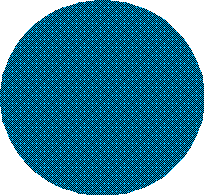 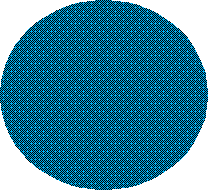 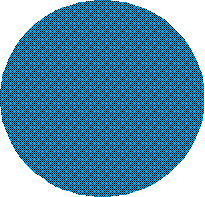 Etapas Ubicación CapacidadesPruebasCAP.5RESULTADOSEVALUACI ÓN DE RESULTADOSResultadosAnálisis Económico del ProyectoFIGURA 1. Estructura de la TesisLa estructura de la tesis estará basada en estos tres puntales como es el Diseño  Conceptual, la Implementación del modelo y la Evaluación de los Resultados.En el diseño conceptual, se hace la recolección de datos, necesarios e importantes para el desarrollo del modelo dinámico. La información que se recopilará,	será 	de 	carácter 	numérico 	y 	utilizaremos 	herramientas estadísticas para mostrar la mejora buscada y el beneficio que proporciona a la empresa; esto se hace con el Análisis Estadístico llamado Staff::Fit.Se utilizará un software llamado WITNESS, el cual es un programa para simular  procesos, utiliza variables de tiempo, distancia, velocidad; utiliza gráficos los cuales se pueden divisar cuando se corre el programa . Servirá para crear el modelo ideal de despacho en el Nuevo Centro de Distribución, pudiendo mejorar a medida que se lo va realizando y haciendo pruebas.CAPÍTULO 2ESTADO DEL ARTEEn el desarrollo del este tema se analizarán las técnicas que se usan para la sustentación del modelo que se aplicará, su principio, estudios realizados y estudios recientes.2.1. 	STAF::FIT.El software estadístico de ajuste de distribución, Staf::Fit estadísticamente se  ajusta  a  la  distribución  de  análisis  de  datos  de  usuario.  El  método Staf::Fit se adapta automáticamente a distribuciones continuas y discretas, establece comparaciones relativas entre los tipos de distribución y da una medida absoluta de la aceptabilidad de cada distribución [2].Staf::Fit  puede  ser  usado  para  generar  tablas  de  variables  aleatorias usando su generador de números aleatorios.Las  características  adicionales  incluyen  la  estadística  descriptivas,  las estimaciones  de  parámetros,  pruebas  de  bondad  de  ajuste,  análisis gráficos	y   más. 	Ejemplos 	de 	aplicación 	incluyen 	la 	simulación 	y modelización, evaluación de riesgos, la ingeniería y le gestión financiera.2.2. 	DISTRIBUCIÓN DE SOFTWARE DE ADAPTACIÓN.Staf::Fit estadísticamente se ajusta sus datos a la distribución de análisis más útil. Su funcionamiento es intuitivo, sin embargo, su archivo de ayuda es muy extenso. El Auto Fit función ajusta automáticamente distribuciones continuas,	establece 	comparaciones 	relativas 	entre 	los 	tipos 	de distribución. La función de exportación se traduce en la distribución provista de formas específicas para el software de simulación.Las características incluyen estadísticas descriptivas, las estimaciones de parámetros, pruebas de bondad de ajuste, análisis gráfico, la generación de varíate azar, la exportación de productos de simulación y más.Staf-Fit  también  incluye  un  visor  de  distribución  que  proporciona  una visualización del proceso, así como la distribución de la configuración de la situación en la que existen pocos datos.2.3. 	AJUSTE DE DISTRIBUCIÓN.Cuando se tiene datos empíricos relacionados con los costos, ingresos, o el  tiempo, se pueden utilizar para generar una distribución estadística y utilizarlo en el análisis.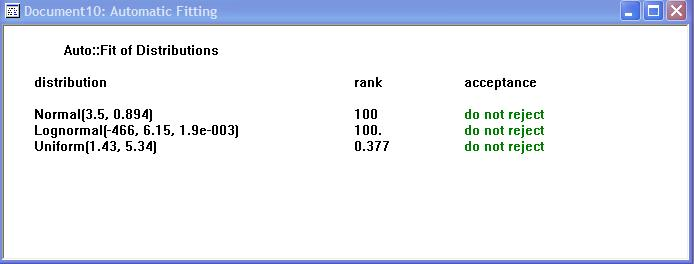 FIGURA 2. Ajuste de Distribución2.4. 	DISTRIBUCIONES ESTADÍSTICAS MÚLTIPLES.Además del registro de riesgos, las incertidumbres de la Risky Project se puede   representar  utilizando  distribuciones  estadísticas.  Risky  Project utiliza la interfaz, se puede definir los márgenes para los parámetros de las tareas  siguientes:  duración,  hora  de  inicio,  el  costo  y  el  retraso  entre sucesor y predecesor de la tarea.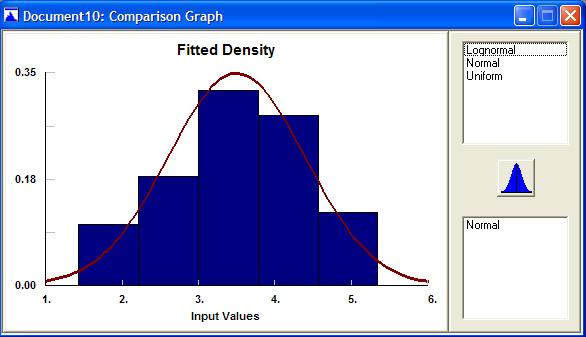 FIGURA 3. Distribuciones EstadísticasStaf::Fit se llevará a los datos en bruto de las hojas de cálculo, archivos de texto, o la entrada manual y convierte los datos en la distribución adecuada para	la	entrada		inmediata 	en 	el 	software 	Promodel.	Se 	ajusta automáticamente	a		distribuciones 	  continuas,   compara 	los 		tipos 	de distribución y proporciona una media absoluta de la aceptabilidad de cada distribución.2.5. 	WITNESS (SOFTWARE).La simulación es una potente metodología que consiste en reproducir en un computador el comportamiento de un sistema de interés, de manera que facilite su estudio y análisis en situaciones en las que un análisis en la vida real no es  posible o deseable (por ejemplo, por qué el sistema no exista aún,  o  porque  su  estudio  real  comportaría  una  disrupción  demasiado costosa du su funcionamiento, etc [6].Prácticamente cualquier sistema, entendiendo este como un conjunto de objeto y  entidades, reales o virtuales, que interactúan entre sí siguiendo una lógica común, es susceptible de ser simulado; para ello se construyeun modelo sobre el cual se aplican y experimentan las situaciones para las que nos va a interesar conocer el comportamiento del mencionado sistema.Un modelo es por tanto, una réplica construida, en nuestro caso mediante una  herramienta  informática  de  simulación  por  ordenador  (“computing simulation”), que nos permitirá obtener las respuestas a las cuestiones que en  la  vida  real  necesitamos  conocer  para  asegurar  el  funcionamiento, dentro de  los  parámetros  de calidad  y eficiencia  requeridos  de  nuestro sistema.2.6. 	INVESTIGACIONES RECIENTES.A  continuación   se   muestran   investigaciones   de   procesos   utilizandoSimulación.2.6.1. MODELO 	INFORMÁTICO 	DE 	SIMULACIÓN 	E 	INFORMACIÓN HIDROLÓGICA.El principal  objetivo  de  este  trabajo  es  la  propuesta  de  un  método  de estimación		de 		las 	variables 	de 	precipitación, 		temperatura 	y evapotranspiración mensuales en una región, Andalucía en este caso, de fácil adaptación en un sistema de información. Para ello se identifican los patrones   sinópticos  por  las  formas  de  correlación  y  comportamiento climático,	para	aplicar 		las 	distintas 	 metodologías 	sobre 	espacios homogéneos [10].Una vez depurados los datos, se han comparado dos métodos sencillos de interpolación,   estableciendo   la   media   ponderada  con   la  inversa   de potencias  de  la distancia,  o  relacionando  linealmente  la  precipitación  y temperatura con la elevación, con tres métodos más elaborados, basados en la  ge-estadística, como son el krigeado basado en los residuos y el cokrigeado y los resultados de modelos propuestos por otros autores, para la determinación del mejor método de estimación.Se ha estimado la red óptima de estaciones dentro de las seleccionadas, caracterizando  aquellas  que  son  relevantes  en  la determinación  de  las variables en estudio y teniendo en cuenta también la distribución territorial.Se han rellenado las series de estaciones que disponen de un registro histórico	insuficientemente, 	con 	las 	series 	más 	extensas, 	para 	la homogenización de estas estaciones, estimándose las características de los  periodos secos y los ciclos de sequía, con la información generada previamente.Una vez identificado el estimador más adecuado y la información de las estaciones seleccionadas por su calidad, se ha planteado un modelo de información hidrometeoro  lógica, herramienta que podría asesorar  en  la toma de  decisiones técnicas o socioeconómicas respecto a los recursos hídricos.2.6.2. SIMULACIÓN 	HÍBRIDA 	COMO 	NÚCLEO 	DE 	SIMULACIÓN 	DE APLICACIONES GRÁFICAS EN TIEMPO REAL.Las   aplicaciones   gráficas   en   tiempo   real   siguen   un   paradigma   de simulación	continuo 	acoplado. 	Este 	paradigma 	presenta 	diversos inconvenientes, entre ellos cabe destacar el bajo aprovechamiento de la potencia de cálculo de la máquina, la imposibilidad de definir la Q o S de cada objeto y mantenerla durante la ejecución o el acoplo de los procesos de todos los objetos  del sistema; en particular el acoplo del proceso de visualización del sistema con el resto de procesos [11].La tesis propone cambiar el paradigma de simulación de estas aplicaciones a  un  paradigma  discreto  desacoplado;  este  nuevo  paradigma  permite solucionar los  problemas del paradigma anterior. Los objetos definen su propia Q o S independientemente del resto del sistema, incluso se permite definir diferentes Q o S para diferentes aspectos del propio objeto.Entre estos objetos, está el objeto visualizador, destinado a controlar el proceso de visualización; el objeto visualizador también define su propia Q o S. En el sistema discreto desacoplado cada objeto consume únicamente la  potencia  de  cálculo  estrictamente  necesaria  para  llevar  a  cabo  su simulación con la Q o S definida.Para ello, la potencia de cálculo del sistema se reparte entre los objetos en función de sus necesidades. El sistema puede adaptarse dinámicamente, redefiniendo la  Q  o S de los objetos en función de las condiciones de la ejecución  del  sistema.   Los  objetos   pueden   degradar   o   mejorar  su comportamiento durante periodos de la ejecución para evitar colapsos del sistema o para mejorar el comportamiento del sistema.2.6.3. ALEPH:   SIMULACIÓN   REALISTA   DE   LA   ILUMINACIÓN   GLOBAL MEDIANTE TÉCNICAS DE MONTECARLO Y PROCESADO PARALELO.Esta tesis doctoral ha sido desarrollada en el marco de las actividades de I+D+I   que  el  Grupo  de  Informática  Gráfica  Avanzada  (GIGA)  de  la Universidad  de  Zaragoza  realiza  en  relación  con  la  Simulación  de  la Iluminación. En la  línea de trabajo de esta tesis, los diferentes temas de investigación se pueden englobar dentro de dos campos [12].	El de los Gráficos por Computador, en el que existen multitud de técnicas desarrolladas para llegar altísimos niveles de realismo en la generación de imágenes sintéticas.	El de la Luminotecnia, disciplina cada día más importante en el ámbito industrial  y en el que las técnicas se han centrado siempre en el cálculo preciso de la iluminación.El  trabajo  que  se  presenta  en  esta  memoria  de  Tesis  Doctoral  está dedicado al estudio y análisis de las técnicas de simulación del proceso de iluminación global en entornos complejos y a la mejora de métodos que se utilizan en dicho campo, tanto teórica como computacionalmente.Ha servido  para  analizar  las  técnicas  de  dos  campos  de  investigación actuales, la Luminotecnia y los Gráficos por Computador; ambas disciplinas se complementan, pero la necesidad de conjugarlas no ha aparecido hasta los últimos años.La investigación desarrollada en la tesis comprende:	El  estudio  de  las  necesidades  de  un  sistema  de  simulación  de  la iluminación tanto de cara a la industria Luminotécnica, como de cara a la generación de imagen sintética.	La selección de  las técnicas de cada  área más  apropiadas  para  la construcción de un sistema de simulación avanzado.	La mejora de dichas técnicas para eliminar sus limitaciones.	La  construcción  de  un  sistema  de  investigación  que  permita  la experimentación de laboratorio con nuevas técnicas.El sistema ha construido como resultado de la presente tesis, ha sido el entorno	denominado 	ALEPH 	(Advanced 	Lighting 	Environment 	for Photorealism). Dicho sistema incorpora características novedosas respecto a otros sistemas, como la capacidad de manejar magnitudes físicas reales propias de la Luminotecnia (como la radiancia, la luminancia y las BRDFs) y combinarlas con  técnicas propias de los Gráficos (Como las texturas, o los mapas de normales).Este  nuevo  sistema  ha  sido  validado  de  una  forma  rigurosa;  es  una herramienta que se puede usar para obtener tanto imágenes como datos cuantitativos,  ha  sido  ampliamente  utilizado  en  multitud  de aplicaciones tanto de investigación como industrias que se han presentado en la tesis.2.6.4. MODELO   DE   SIMULACIÓN   DE   DEFORMACIONES   DE   OBJETOS BASADOS EN LA TEORÍA DE LA ELASTICIDAD.Este trabajo presenta un modelo físico basado en la teoría de la elasticidad, que  consigue simular  deformaciones  realistas sobre objetos  construidos mediante  mallas poligonales. El modelo presentado  en este trabajo tiene como  finalidad   ser   un  modelo  válido  para  aquellas  aplicaciones  que precisen simular el comportamiento real desde el punto de vista físico [13].Por ello el principal problema a resolver será encontrar un modelo fiable (aceptable en cuanto a resultados y tiempo de cálculo) que sea capaz de reflejar en un objeto efectos de deformación que se sustenten en las leyes de la mecánica clásica y en las bases de la teoría de la elasticidad.El objeto final es aplicar el modelo en técnicas  de visualización, animación y  gráficos  por  ordenador;  la simulación  obtenida  por  el  ordenador  y la deformación real deben ser lo más parecida posibles y la solución debe ser alcanzada en tiempo real, o en su defecto, en un coste de tiempo aceptable según el uso de la aplicación (animación, realidad virtual, etc.).La plataforma software de las aplicaciones está encuadrada dentro de la categoría de Open Source; además esta utiliza librerías de visualización de alto rendimiento (basadas en OpenGL) y posee un enfoque computacional distribuido, lo que provee a la aplicación resultante de una serie de ventajas adicionales:1.  El sistema presenta una alta portabilidad.2.  Un alto nivel de eficiencia computacional (lineal).3.  El modelo es totalmente paralelizable.4.  Gran cantidad de aplicaciones viables; generación de animaciones de deformaciones, realidad aumentada, industria, etc.CAPÍTULO 3DISEÑO CONCEPTUAL Y MODELO DINÁMICO3.1. 	CONCEPTUALIZACIÓN DEL MODELO DINÁMICOEl diseño conceptual  del modelo se basa en  el comportamiento de  los equipos   antes y después de propuestas ejecutadas y por ejecutar en el proceso  de   despacho  en  una  compañía  de  distribución  de  tamaño promedio, con una flota de distribución de 40 vehículos, una capacidad de almacenamiento de 450 ton/día  y  una capacidad de despacho inicial de80 ton/día máximo.Este proceso se desarrolla dentro de un ambiente refrigerado el cual influye en  el  comportamiento  de  las  personas  y  de  equipos  ocasionándoles algunos paros por mantenimiento.3.1.1.   DEFINICIÓN DEL SISTEMA.El sistema está definido por todo el conjunto descrito a continuación.Sistema:  Operaciones  de  la  Empresa  de  Estudio,  específicamente  la operación  de  despacho,  desde  que  baja  el  producto  de  los  racks,  se mueven por las instalaciones, son pesados y cargados al vehículo de red secundaria.Entidad: Los artículos a despacharse en  la operación.Atributo: El peso de cada entidad.Actividad: Proceso desde que se baja una entidad hasta que llega a su destino final.Máquinas: Elemento que representa  a los racks   y a las balanzas en la operación de traslado de una entidad, desde los racks hasta las balanzas.Vehículos: Son los que trasladan los elementos o entidades a través del proceso, estos pueden ser paletizadoras o montacargas.Cola: Acumulador donde se transfiere la carga entre vehículosVariables de estado: Mejorar el tiempo de despacho, es decir las horas trabajadas y las toneladas a distribuir.OPERACIONES DENTRO DE LA EMPRESA DE ESTUDIO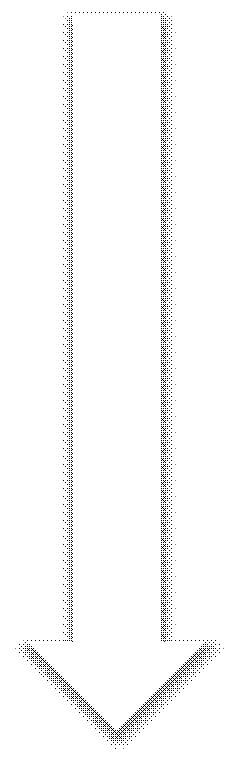 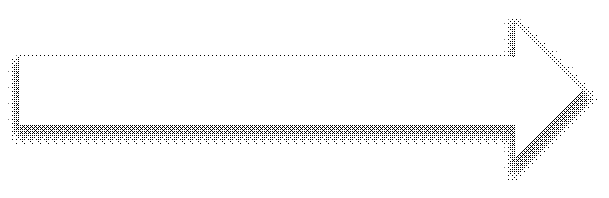 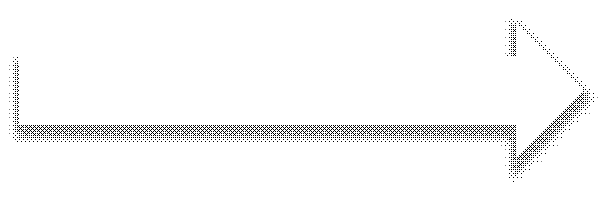 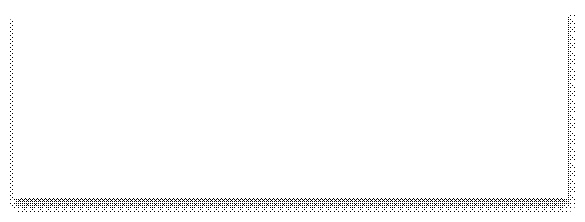 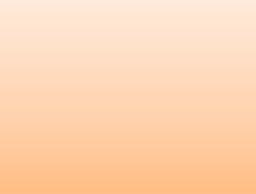 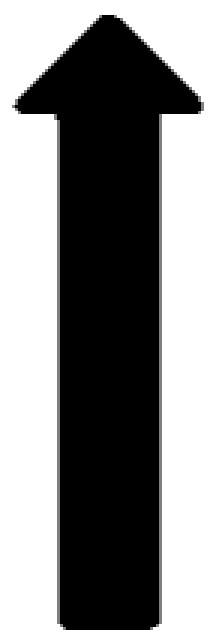 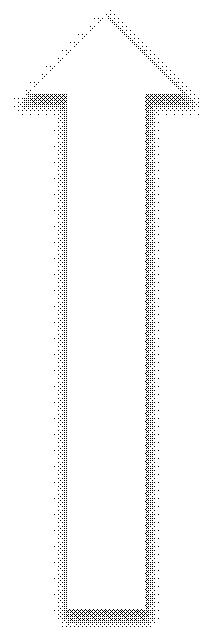 Figura 4. 	Diagrama BOX del sistemaEntradas: Como entradas se tiene los siguientes datos:   Horarios de despacho   Programación de DespachosRestricciones: Las restricciones encontradas son las siguientes:	Capacidad de transporte de los vehículos.	Horarios de trabajo del personal.	Velocidad de los vehículos de despacho.	Dimensiones de las instalaciones.	Cantidad de equipos disponibles.Mecanismos: Los mecanismos que intervienen son los siguientes:	Montacargas Electro-Hidráulico	Paletizadoras mecánicas	Paletizadoras Electro-Hidráulicas	Elevadores Electro-Hidráulicos	Elevadores Mecánicos	Personal operativo para el manejo de montacargas y paletizadorasSalida: Las salidas del sistema son:	Numero de rutas atendidas.	Numero de toneladas despachas.El proceso de despacho inicia con la recepción de pedidos de los diferentes canales  que cuenta la compañía, estos se procesan  y se cruzan con el inventario  de   productos  del  Centro  de  Distribución  y  se  generan  las ordenes  de  ventas;  con  esta  información  se  programan  las  rutas  de despacho de acuerdo al volumen, ubicación y canales de comercialización.Los ruteros generados se envían a bodega para iniciar la programación de camiones a utilizar para la distribución y también se inicia el proceso de transporte de productos a las diferentes balanzas según lo que requiera cada una.Con el producto requerido en cada balanza se inicia el pesaje, cada ruta tiene  programado  un  número  de  clientes  según  la  cantidad,  volumen, horario y  direcciones que estén en el territorio  a atender. Se  realiza el picking por cada cliente según un orden de entrega y se ingresa al camiónprogramado. A continuación un gráfico.RECEPCION DE PRODUCTORECIBIR la PROGRAMACION de rutas a despacharREA   ZAR INVENTARIO del producto recibido en balanza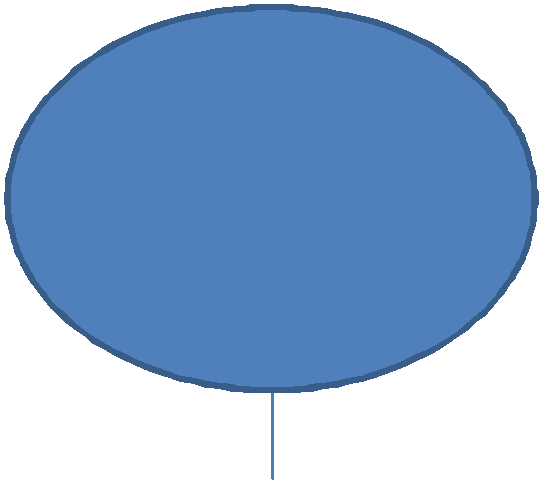 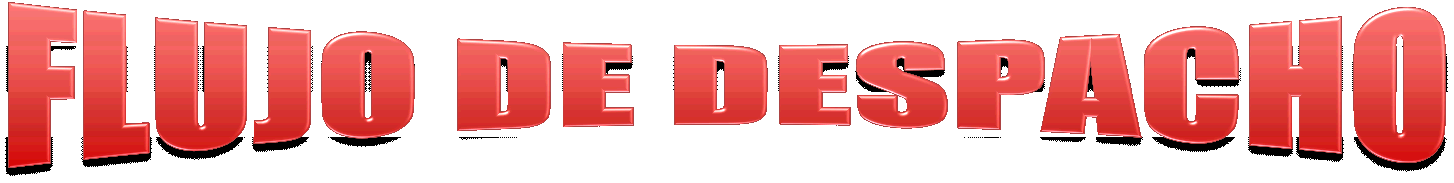 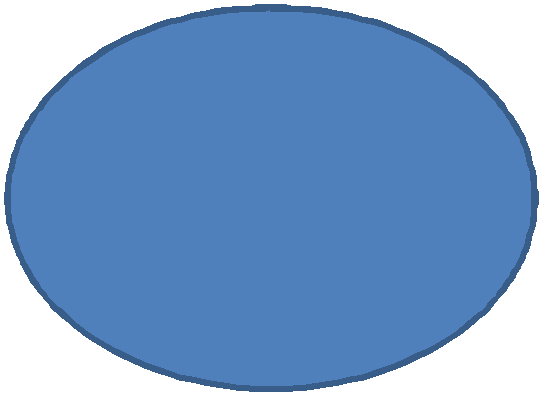 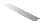 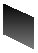 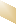 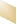 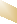 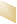 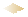 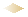 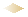 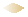 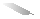 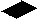 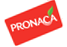 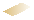 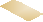 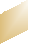 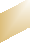 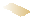 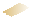 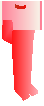 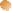 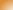 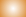 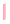 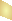 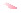 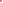 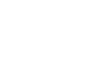 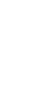 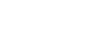 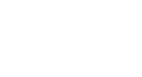 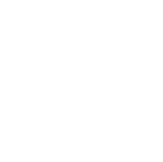 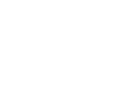 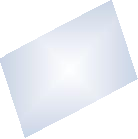 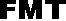 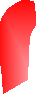 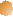 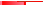 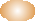 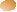 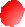 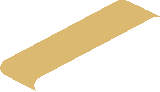 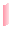 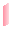 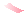 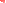 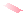 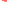 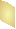 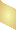 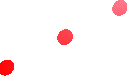 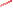 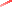 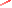 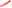 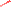 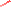 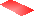 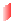 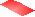 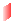 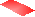 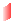 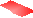 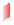 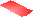 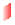 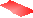 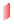 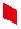 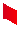 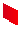 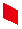 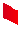 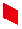 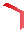 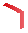 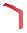 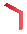 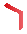 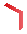 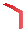 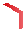 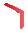 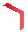 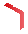 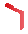 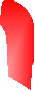 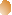 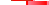 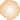 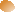 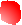 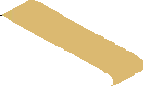 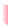 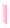 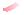 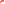 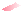 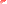 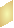 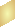 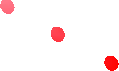 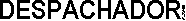 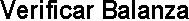 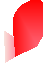 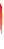 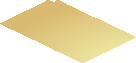 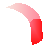 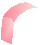 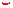 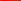 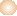 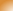 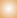 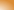 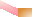 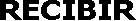 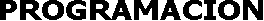 PROCESO DE DESPACHOINICIAR PROCESO de DESPACHO con ayuda de auxiliaresFigura 5. 	Flujo de Proceso de Despacho3.2. 	RECOLECCIÓN DE LA INFORMACIÓNLa recolección de datos del proyecto está fundamentada en la observación del comportamiento de las personas y de los procesos que se desarrollan en la bodega.3.2.1.   MEDICIONES Y FACTORESLas mediciones que se ejecutará en el sistema son las siguientes:Tiempo de Desmontaje de productoEn el proceso de despacho se procede a tomar datos de, cuánto tiempo el operador del montacargas se demora en bajar el producto y clasificarlo para  poder llevarlo hacia el punto de abastecimiento y el tiempo que le toma este traslado hasta el punto donde hay una cola, donde la tomará el siguiente equipo en el proceso.TABLA 1Tiempos de Picking en cada Balanza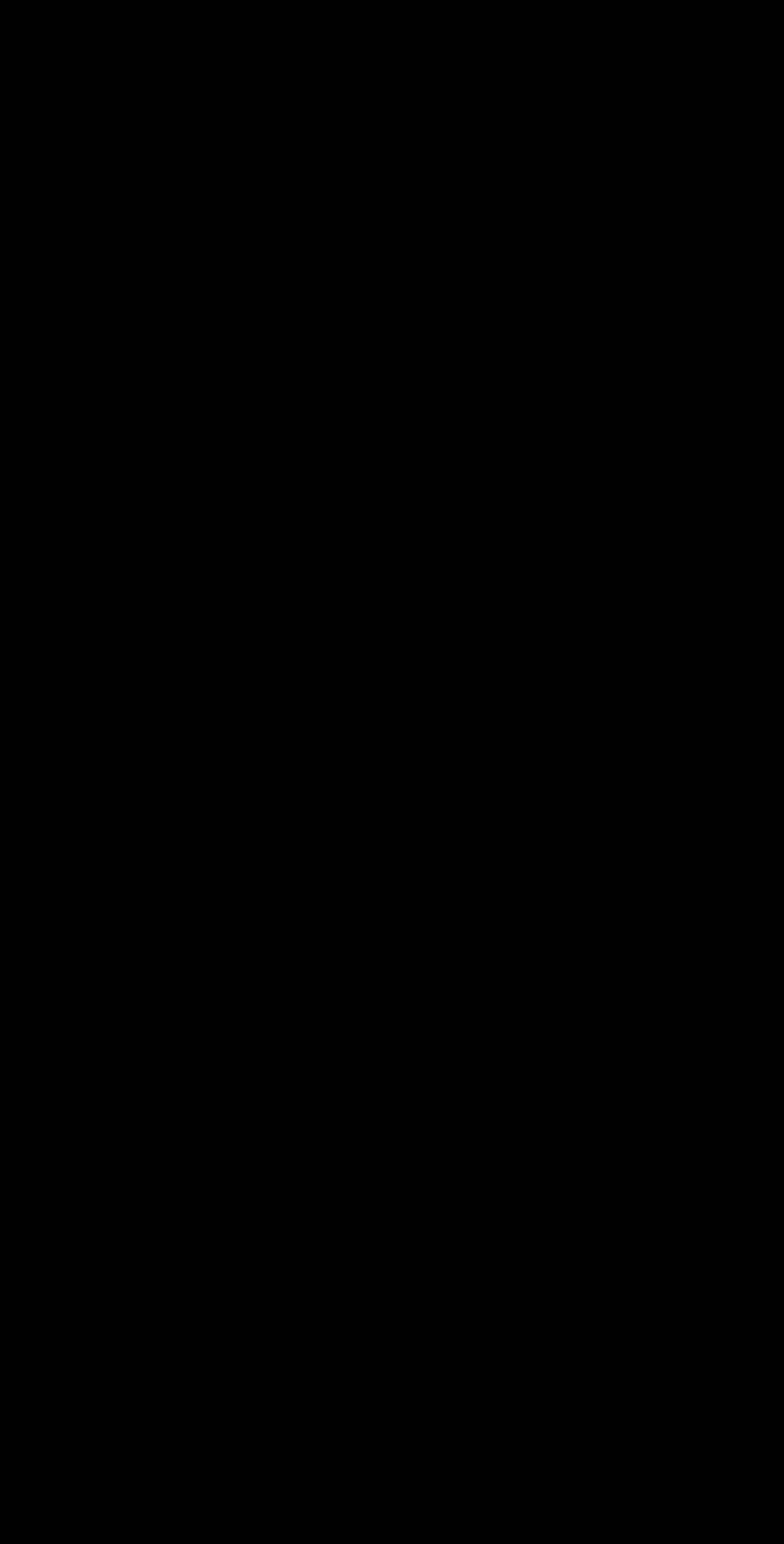 En la tabla se muestran 50 observaciones de tiempos que se demora la clasificación, picking y montaje de productos en la paletizadora mecánica- manual. El número de observaciones (50) se tomó, porque se desconoce la distribución que hay en esta actividad y la misma se asume que es normal.Tiempo de Pesaje del producto: Este es un punto importante, en el cual el personal clasifica y ordena el despacho según la ruta y el orden emitida por el  enrutador programable que se usa en la compañía, la cual debe seguir  un   estricto  ordenamiento,  puesto  que  esto  le  ha  asignado  el ruteador, de forma dinámica, con el objetivo de maximizar la capacidad del vehículo y minimizar el tiempo muerto en el retorno al final de la ruta. Este tiempo es muy importante, ya que da como resultado el número de rutas a despachar y el número de horas laboradas del personal.TABLA 2Tiempo de Pesado de cada Balanza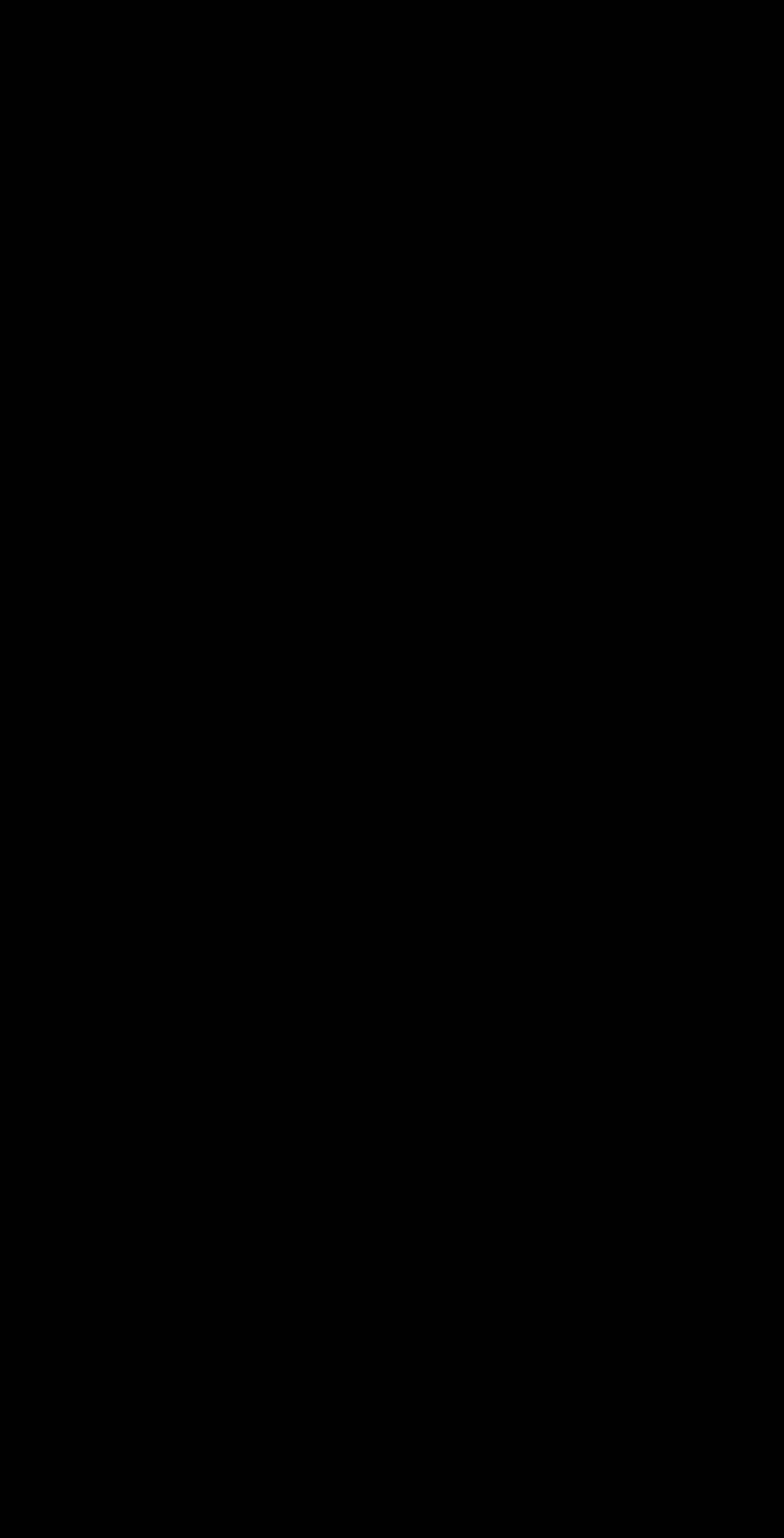 Ventas: Las ventas de la compañía serán tomadas de los datos de ventas reales   que  se  almacena  en  el  sistema  de  información,  datos  diarios recopilados durante 6 meses.Aquí los datos:TABLA 3Ventas de Productos de Enero a Julio de 2009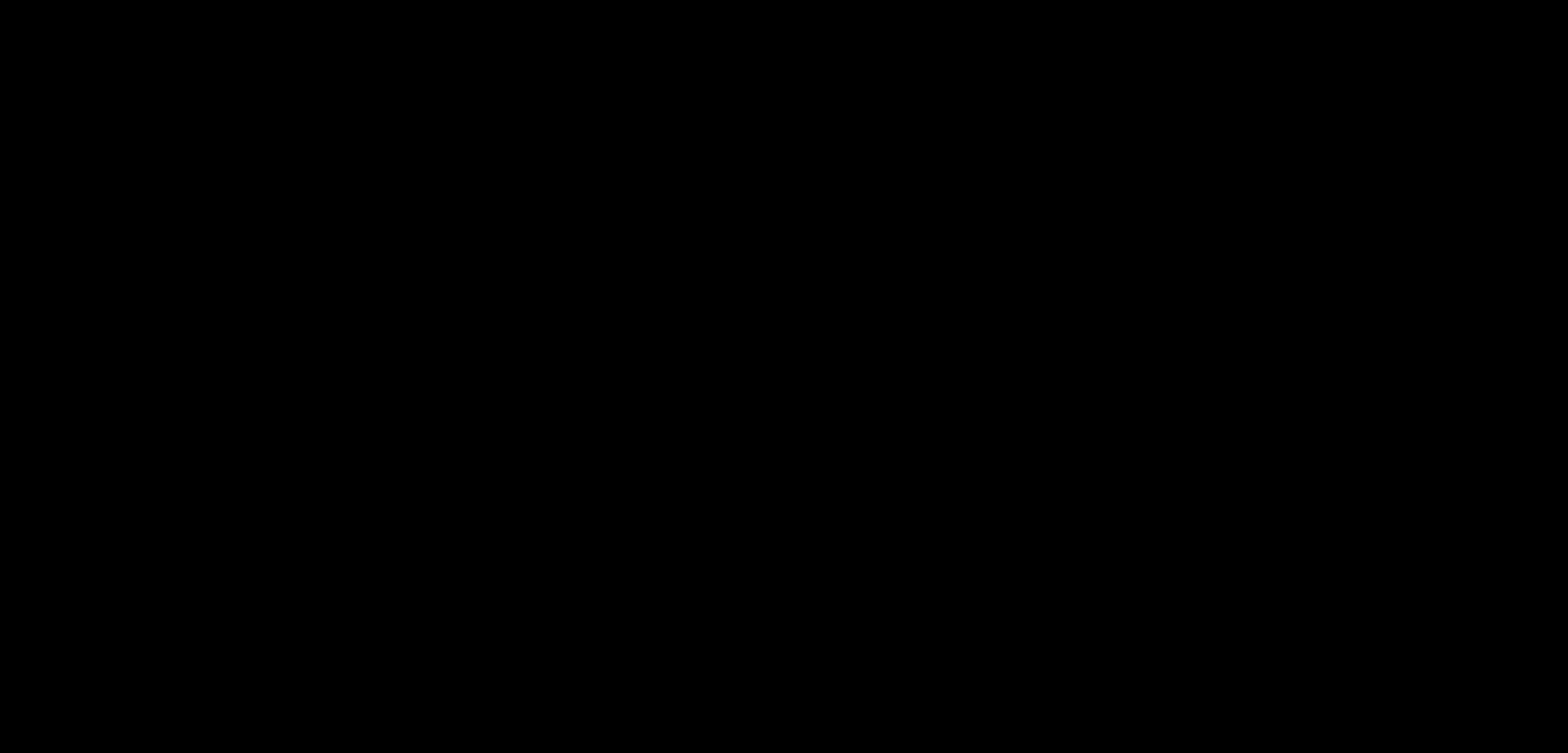 Estos datos posteriormente serán analizados para encontrar la metodología de relacionarlos y hallar una distribución que represente las ventas.3.3. 	ANÁLISIS DE LOS DATOS3.3.1.  ANÁLISIS DE LOS DATOS DEL DESMONTAJE DE LOS RACKS Y CAPTURA DEL PRODUCTO.La  localización  del  producto  se  hace  de  forma  manual,  el  ruteador  le entrega a los distintos despachadores el listado de productos a despachar por  rutas,  estos  los  ubican  en  las  distintas  cámaras  de  mantenimiento dentro del almacén.Una vez localizado el producto este lo envía mediante un equipo hidráulico conocido por su nombre en inglés Palletjack, que es un elevador de cargas manual,   este  equipo  es  manipulado  por  2  personas,  puesto  que  su capacidad es de 2 toneladas y media. Este se desplaza desde la cámara hasta la balanza que captura el peso y es depositado en orden según la hoja de ruta en el camión.El tiempo que se demora en ubicar el producto, el cual se mide en el sitio y arroja el siguiente resultado:TABLA 4Tipo de Distribuciones obtenidas en cada Cámara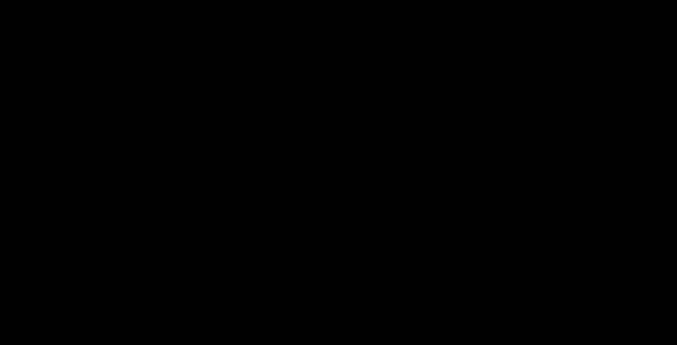 La búsqueda de la distribución que se ajustaba mejor, se realiza con el programa comercial Stat::Fit de Mountain Gear .Figura 6. 	Resultados de la distribución de la cámara 1.Figura 7. 	Resultados de la curva de la cámara 1.Figura 8. 	Resultados de los datos obtenidos de la cámara 1.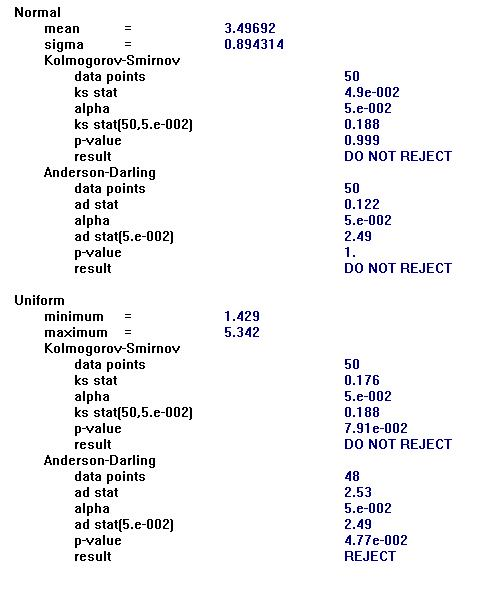 Aquí  se  aprecia  que  la  prueba  Anderson-Darling  (A_D)  y  Kolmogorof- Smirnof (K_S), son superadas por la distribución normal, la que finalmente es seleccionada.De la misma forma se procede con las siguientes cámaras, llegando al resultado arriba descrito con lo que quedan aceptadas las distribuciones.3.3.2.   ANÁLISIS DE LOS DATOS DE LAS BALANZAS.De la tabla de datos # 2, se toma la información y se procesa el análisis de los datos, para esto se utiliza el software estadístico Statu Fit.Realizando el análisis con el programa Stat::Fit   se obtiene los siguientes resultados bajo estos parámetros de análisis :	Pruebas de aceptación de K_S	Prueba de  aceptación de A_DAmbas  pruebas  con  un  nivel  de  confianza  del  95%;  los  resultados obtenidos para las distribuciones fueron:TABLA 5Datos obtenidos de las pruebas realizadas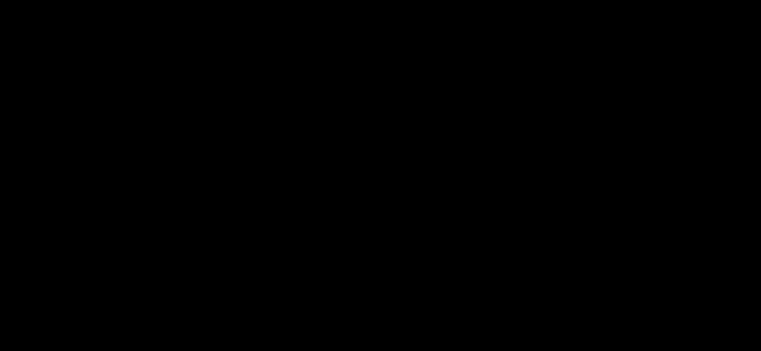 En base a estas distribuciones se comprueba el modelo.Se muestra cual fue el proceso seguido para hallar estas distribuciones:a.- Se obtiene los resultados vía observación y toma de dato in situ.b.-  Con  ayuda  de  Stat::Fit,  se  procesa  los datos  bajos  los  parámetros descritos.c.- Se  selecciona  las posibles  funciones  que  se  acerquen a  los  datos, según la estadística descriptiva.Se aprecia la selección de la distribución de las balanza 2El ingreso de datos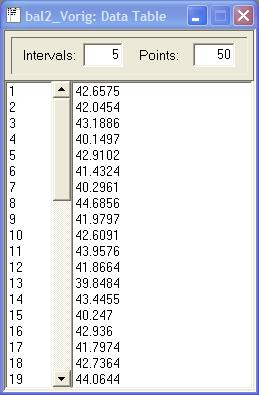 Figura 9. 	Resultados obtenidos con el software Stat::Fit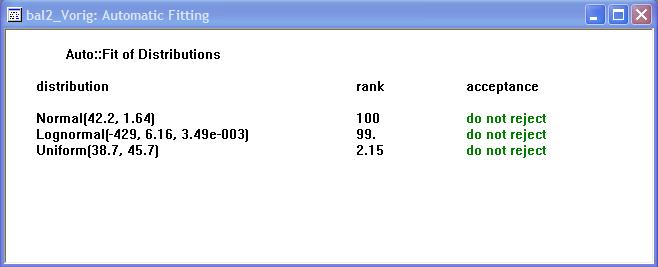 Figura 10. 	Resultados de la prueba realizadaSe selecciona los resultados de la distribución Normal (42,2 – 1,64); es decir la de menor valor K_S y A_D.Figura 11. 	Resultados de la prueba realizadaEn esta ocasión el resultado para el tiempo que se demora un despachador con su  equipo en llenar una ruta de 4 toneladas sigue una distribución normal  con  media  42,5 	minutos  y  una  desviación  estándar  de  1.64 minutos, con un nivel de confianza del 95%.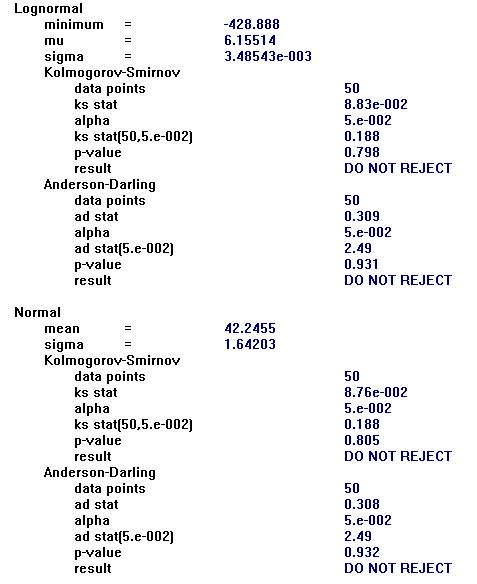 3.3.3.   ANÁLISIS DE LOS DATOS DE LAS VENTAS.Bajo las mismas consideraciones, se realiza el análisis de datos de las ventas de esta compañía, estos datos representan los 6 primeros meses de venta  reales  del  año,  recopilados  por  el  sistema  de  información  de  la compañía.  Estos	datos  son  estocásticos  por  lo  que  se  busca  su distribución.Para esto se realizan las siguientes pruebas:	Nivel de confianza en las pruebas del 95%	Pruebas de aceptación de Kolmogorof –Smirnof	Prueba de  aceptación de Anderson – Darling.Como complemento de la prueba primera.Las pruebas se realiza con 50 datos que permite el Stat:fit, software que se utiliza en este estudio:Con los datos de Marzo-AbrilTABLA 6Datos de Ventas de Marzo y Abril de 2009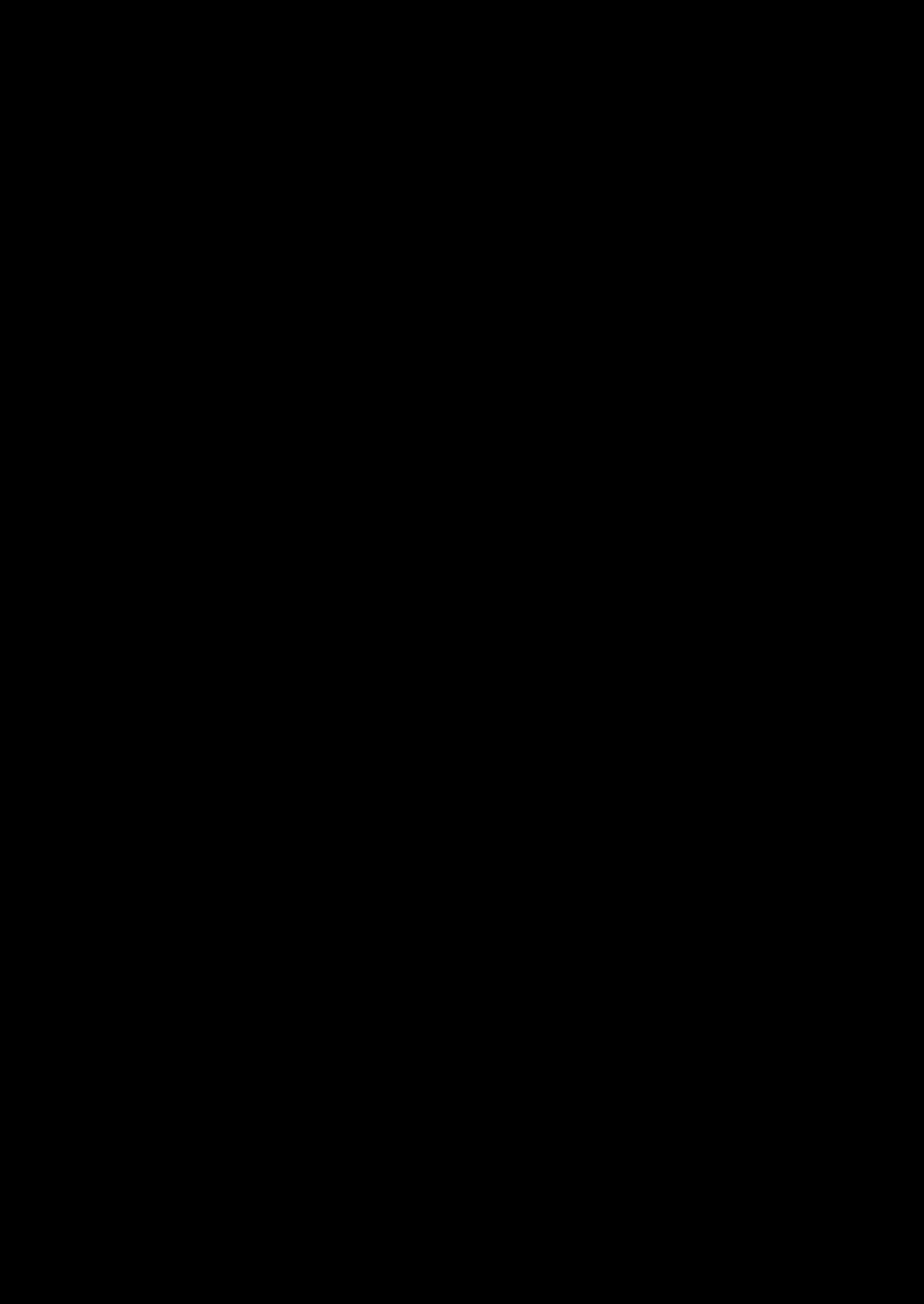 Utilizando el Stat::Fit, se obtienen los siguientes datos: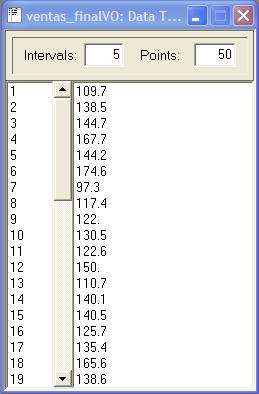 Figura 12. 	Ingreso de datos de Ventas al Sotware Stat::FitSe obtiene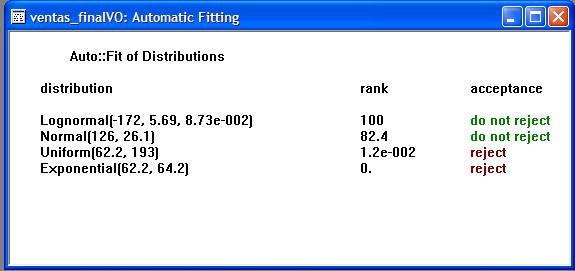 Figura 13. 	Resultados de los datos ingresadosDe  los  resultados  obtenidos  se  escoge  la  Distribución  Normal  que  se muestra a continuación: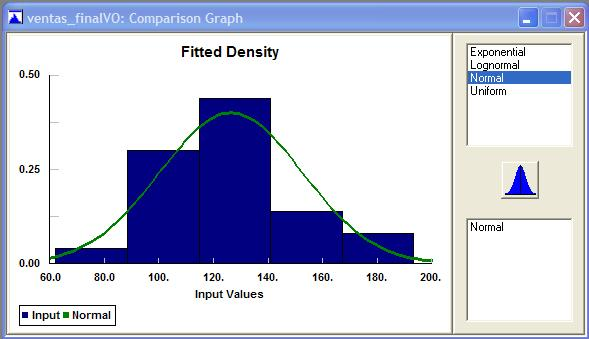 Figura 14. 	Gráfica obtenida con la Distribución NormalDe lo que se obtiene la curva normal, que mejor se ajusta al modelo de ventas,  la que sería   un distribución Normal (126,1,26,1). Para verificarla definitivamente,  se utiliza el programa Cristal ball, utilizando 6 meses de ventas de la compañía.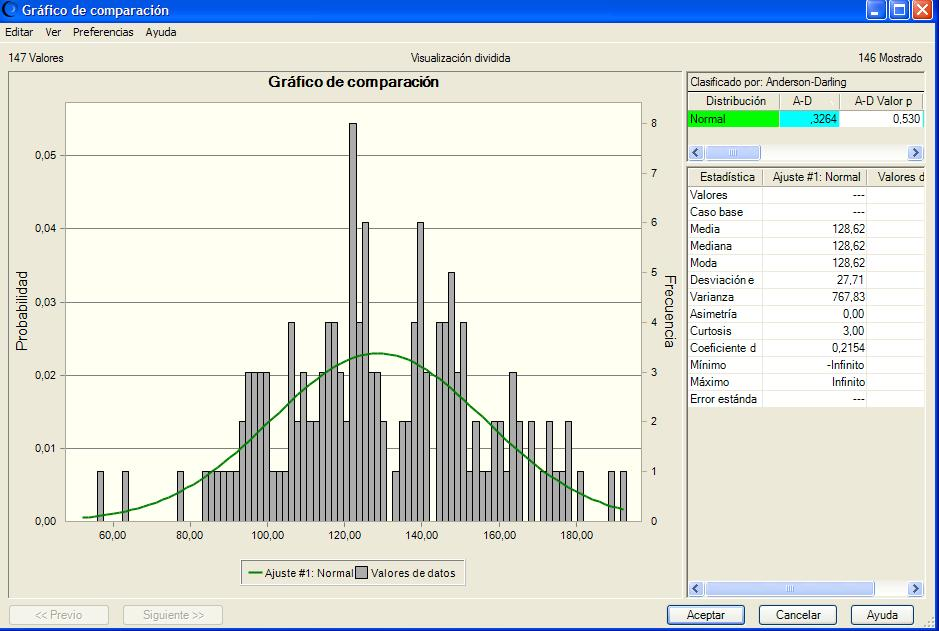 Figura 15. 	Curva obtenida utilizando el Software CRISTAL BALLSe observa que la distribución ajustada a la normal por el software Cristall Ball, se  acerca mucho a la encontrada por Stat::Fit, por lo cual se da por aceptada.3.4. 	CONSTRUCCIÓN DEL MODELOPara la construcción del modelo se tomará en cuenta las características físicas y operacionales dadas en el Centro de distribución de la compañía en estudio, que es de distribución de productos de consumo masivo.El modelo contiene los siguientes elementos y asunciones para facilitar el análisis:a.- Cámaras, cuya característica para el análisis es que tienen capacidad infinita, lo que ayudará a tener un abastecimiento continuo a lo largo de la simulación.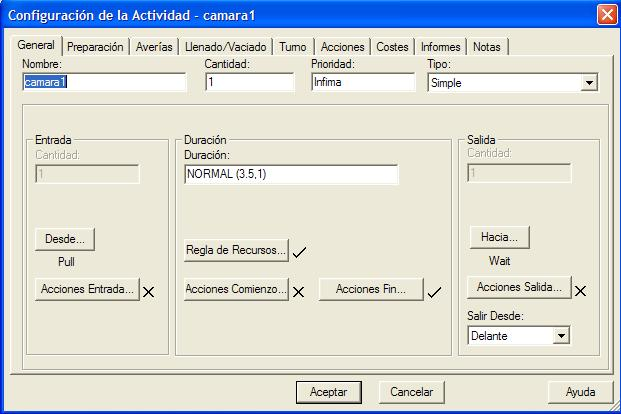 Figura 16. 	Configuración de las cámaras en el Sotfware Witnessb.- Paletizadoras  o palletjack, estos equipos son los vehículos con los que se transporta el producto, la velocidad que puede imprimir este equipo bajo ciertas características físicas de la instalación es de 4,5 km/h, este equipo es manual e hidráulico y  es operado por 2 personas, la capacidad de carga máxima de diseño  es  de 2,5 toneladas, pero se cargará máximo con 2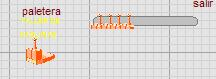 toneladas.Figura 17. 	Gráfica de paletizadoras a utilizarc.- Calles o tracks, son los caminos por donde se desplazan los vehículos, para darle un ordenamiento se limitará a una capacidad de 1 vehículo por entrada o salida.Existen 2 tipos de tracks o calles, las que son de entrada hacia la cámara y las de salida que van desde las cámaras hasta las balanzas. Las primeras miden 10 mts y las segundas miden 12 mts.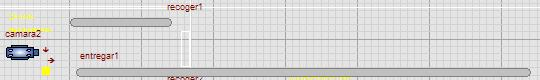 Figura 18. 	Gráfica de tracks o calles a ser utilizadas en la simulaciónd.- Balanzas, estos son elementos importantísimos en el desarrollo de la simulación, puestos que estos son  los que clasifican, pesan las rutas y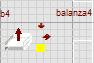 cargan los vehículos, definen finalmente las rutas.Figura 19. 	Gráfica de balanzas a utilizare.- Bodegueros, representan al personal que trabaja dentro de la cámara ubicando   y   mandando el producto hacia las balanzas por medio de losvehículos.Figura 20. 	Gráfica de bodeguero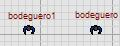 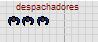 f.- Despachadores, son muy importantes, pues ellos operan las balanzas, capturan el peso y permite la carga de los vehículos.Figura 21. 	Gráfica de Despachadoresg.- El departamento de información, que envía las ordenes de carga a los bodegueros y despachadores.h.- Shift u horarios, estos están basados en el histórico por 6 meses de los horarios  promedio  trabajados  por  el  personal  los  diferentes  días  de  la semana.i.- Las variables de control, que son el numero de rutas y principalmente el número de toneladas despachadas que son las que finalmente validarán el modelo.h.- Por último las Entities, o partes, son los elementos más importantes porque  la  suma de ellas en la simulación da el comportamiento  de las ventas. Estas representan a producto fresco, congelado y embutidos.El modelo finalmente  realiza el proceso de despacho, en el cual se obtiene como variable principal las toneladas despachadas las mismas que deben comportarse como lo hace la venta.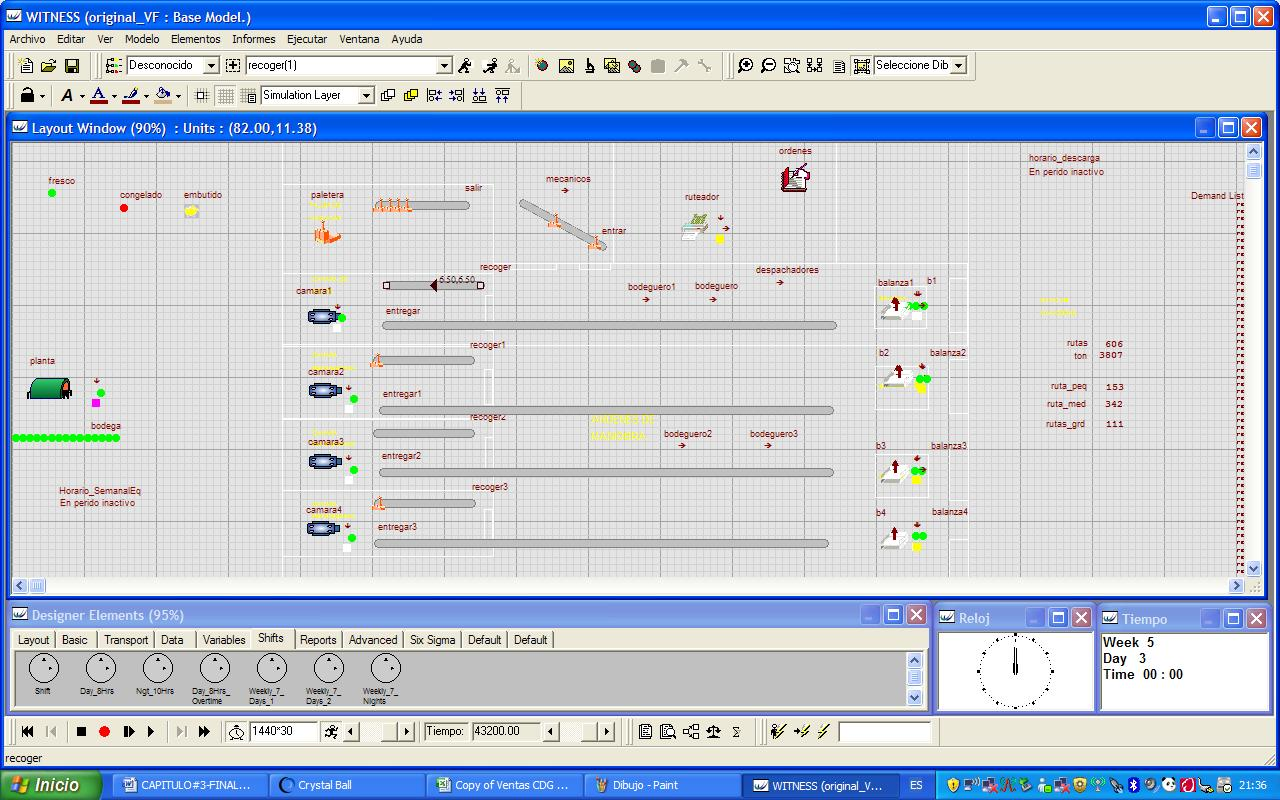 Figura 22. 	Gráfica de elementos que integran el modelo3.5. 	VERIFICACIÓN DEL MODELOEl modelo esta básicamente diseñado para que simule el despacho y se debe comportar como la venta que tiene la empresa en meses estables, es decir se deja de lado los meses de noviembre, diciembre, enero, febrero, porque introducen una estacionalidad marcada que distorsiona el análisis por simulación.El objetivo de la simulación, es que a un futuro se pueda mejorar, subiendo la  producción  o  bajando  los  costos  de  mano  de  obra,  ya  que  ambos generan valores, de ingresos el primero y de ahorros el segundo, mediante la utilización de tecnología, máquinas, capacitación, etc.La verificación del modelo será mediante las toneladas despachadas.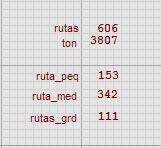 Figura # 23. 	Gráfica de dimensiones de rutas en el modeloEn  la  figura  se  observa  una  corrida  en  Witness  donde  se  muestra  el resultado de un mes, del número de rutas despachadas (camiones) 153 rutas  pequeñas, 342 rutas medianas y 111 rutas grandes que suman el total de 606 rutas; también muestra la cantidad de producto despachado en toneladas (3807 ton).3.6. 	VALIDACIÓN DEL MODELOEl objetivo de esta parte es determinar la coherencia de los resultados del modelo en Witness con la realidad. Para esto se hace correr el modelo en Witness  para  el  año 2009,  para  poder comparar  el despacho  realizado contra las ventas de ese periodo.Los resultados para la corrida del primer modelo se detallan en la siguiente tabla:TABLA 7Resultados de la corrida en Witness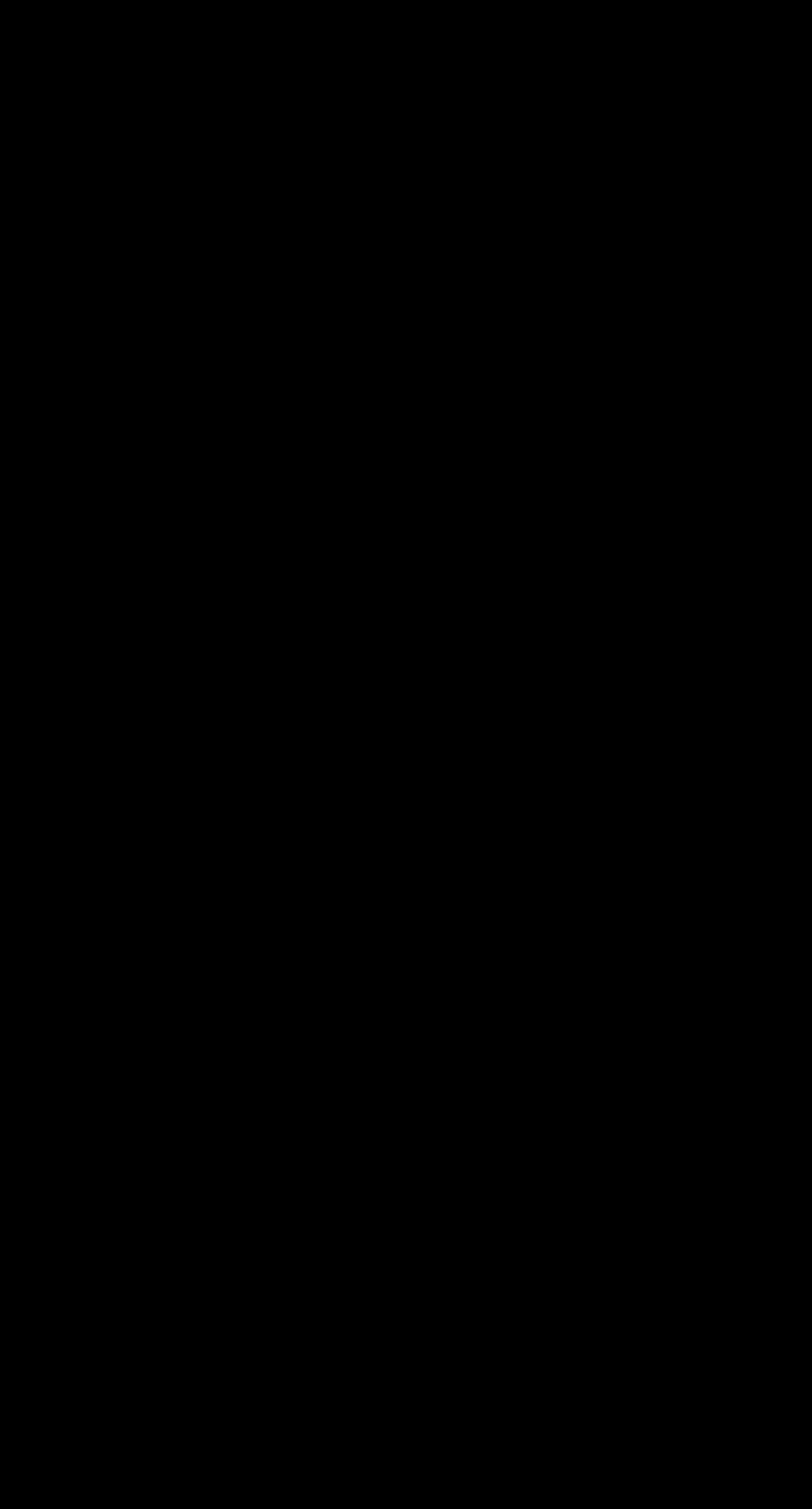 Esto se comparará con los datos reales del inventario del año anterior y se realizará  una  prueba  de  hipótesis  para  demostrar  que  las  medias  del inventario por artículo son iguales.De  la  simulación  se  obtiene  los  resultados  procesados  por  medio  deStat::FitSe ingresa los datos descritos de la simulación: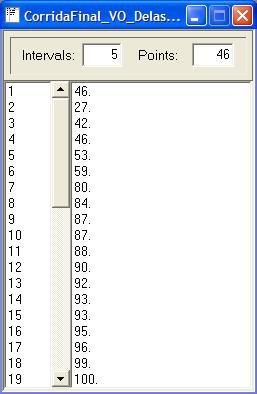 Figura 24. 	Ingreso de datos al Stat::FitLa grafica de la distribución de los datos.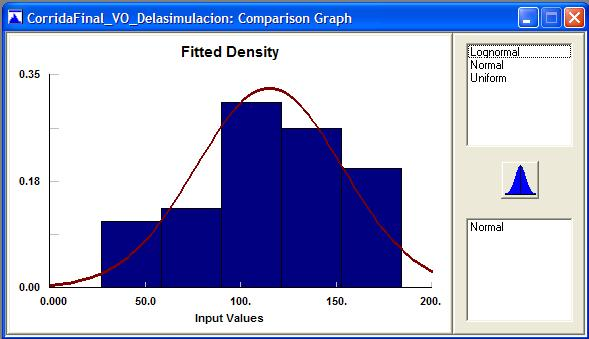 Figura 25. 	Gráfica obtenida con su distribuciónSe obtiene como resultado: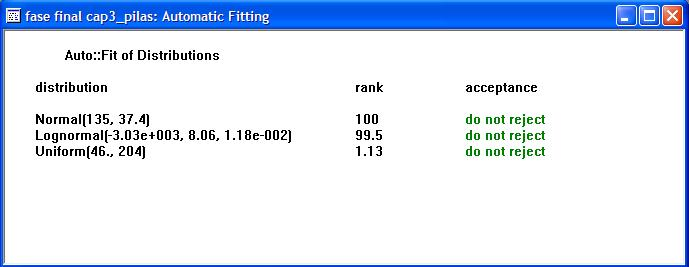 Figura 26. 	Datos obtenidos en Stat::FitLas pruebas estadísticas son las descritas:Figura 27. 	Valores obtenidos con la distribución seleccionada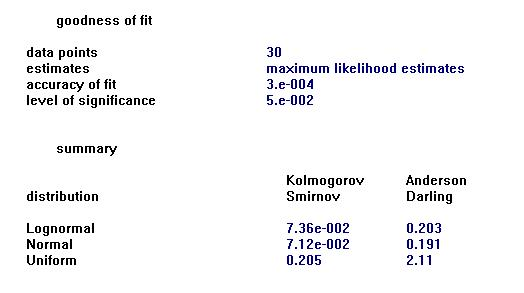 Seleccionamos los valores de K_S y A_D más altos.Figura 28. 	Datos obtenidos con las pruebas realizadasA continuación la prueba de hipótesis para demostrar que los despachos promedio por toneladas son iguales entre lo observado en las ventas y los datos simulados: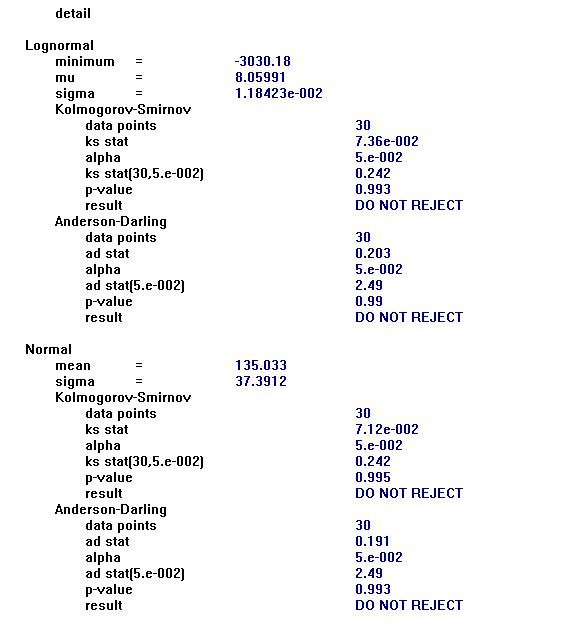 Para el efecto se utilizará una prueba bilateral de hipótesis de diferencia de medias con varianzas conocidas.H0: u1 = u2 	vs… 	H1: u1  u2.El estadístico de prueba es el siguiente:z 	X 1  X 212n1 22n2Los datos son los siguientes:X 1  126,1X 2  135,74 1  26,1 2  37,4Con estos datos el estadístico de prueba se obtiene a continuación:z   135,74  126,1 1,0726,123037,4230En este caso   0,05 por tanto el valor crítico es z0.025 = 1,96 entonces se concluye que lzl < z0.025.Por tanto se concluye que hay evidencia estadística, que las medias de las ventas reales en toneladas como las simuladas son iguales.CAPÍTULO 4IMPLEMENTACIÓN DEL MODELOLas pruebas realizadas en el capítulo anterior, evidencian la posibilidad de poder  implementar el modelo en la compañía ya que la misma garantiza que es posible mejorar el proceso actual y obtener beneficios.El implementar un modelo nuevo de trabajo en una compañía requiere de etapas que se deben cumplir paulatinamente, se deben realizar cambios de infraestructura,  cambiar el 	modo  de  trabajo en el personal operativo y administrativo.  Incluir  en  el  proceso,  maquinaria  y  estanterías  para  el transporte	y	almacenamiento	de 	productos 	que 	no 	se 	contaba anteriormente y para lo cual tiene que haber un proceso de inducción al personal  operativo para el manejo de estos equipos; también se crea la necesidad de contar con más personal operativoLa ubicación y capacidades de las máquinas a instalar se harán de acuerdo a la simulación realizada.4.1. 	ETAPASEn la implementación del modelo se deben tener en cuenta los siguientes temas.4.1.1 	PROYECTAR LA SIMULACIÓN A LA REALIDAD.Inicialmente la simulación parte de contar con tecnología actual, nuevas instalaciones, una distribución de planta totalmente diferente a la actual, uso de  estanterías 	y un  diferente manejo  producto  para su rotación y almacenamiento.Se  necesita  contar  inicialmente  con  un  terreno,  con  las  dimensiones necesarias para diseñar un nuevo Centro de Distribución.Llevar  las  necesidades  a  una  empresa  constructora  especializada  en diseñar infraestructuras acorde a lo que indica el modelo estudiado.Realizar  cotizaciones  de equipos  y  maquinarias  que  se  utilizarán  en  el nuevo  Centro  de  Distribución  y  escoger  la  que  mejor  se  ajusta  a  las necesidades,   teniendo  en  cuenta  las  propiedades  de  los  equipos  y maquinarias a cotizar.Revisar si equipos o maquinarias que se usan actualmente, pueden ser utilizados  en  el  nuevo  Centro,  con  el  fin  de  minorar  los  gastos  que incurrirán esta simulación.Programar la inducción al personal operativo y administrativo acerca de la nueva forma de trabajo, capacitación al personal escogido para el manejo de los equipos  montacargas y tras paletas eléctricas con que contará el nuevo Centro de Distribución.Se debe programar también la visita del personal operativo que tienen las funciones de bodeguero, despachadores, auxiliares de línea.4.2. 	UBICACIÓNEste tema va relacionado con la distribución de planta que se implantará en el nuevo Centro de Distribución; para esto se muestra el actual Centro de Distribución con el que se trabaja actualmente en la distribución de sus productos.En el mismo se muestra 4 cámaras, dos de almacenamiento de producto fresco y 2 de almacenamiento de producto congelado; 4 balanzas que se usan  para   el   despacho   de   los   productos   a  comercializar.   Para   la transportación de  productos se usan tras paletas manuales en la que se necesita  de  personal  adicional  para  poder  mover  la  carga  desde  las balanzas hasta la balanza que  requiere de productos; también se utilizan coches para movilizar el producto en unidades de jabas (hasta 8 jabas por viaje) desde la balanza hasta el camión en el proceso de despacho.Figura 29. 	Distribución de Planta situación actualEl modelo simulado requiere de cámaras de almacenamiento con mayor capacidad   a   las   actuales,   incremento   en   el   número   de   balanzas, incremento en el espacio físico para el andén de carga y descarga; agregar unidades  de  montacargas  y  tras  paletas  es  estratégico  tanto  para  la recepción  de  productos  desde  las  plantas  de  origen  como  para  la distribución de sus productos.A continuación se muestra la gráfica de la nueva distribución de plantaFigura 30. 	Distribución de Planta modelo en la SimulaciónTodas las mejoras se fundamentan, en la intención de mejorar el servicio y atender las demandas pico, como lo muestra la tabla 11.4.3. 	CAPACIDADESDentro de las capacidades de la nueva instalación se puede destacar un listado  de  elementos  que  redundan  en  una  mejora  en  el  tiempo  de despacho.TABLA 8Elementos de mejora en la simulaciónCon esto se obtiene la ventaja que brinda la mecanización de los procesos, es  decir  se  gana  eficiencia  en  tiempo, sin  dejar  de  mencionar  que  se disminuye   los  problemas  del  personal,  en  cuanto  a  los  ausentismos originados  por dolencias debidas a esfuerzos físicos, es decir se mejora el ambiente laboral.Además se realizaron mejoras de tipo estructurales y civiles, las mismas que ayudan a la circulación y facilitan el desempeño de los equipos y del personal, como detallamos:TABLA # 9Elementos estructurales que intervienen en el ModeloEn esta tabla se puede observar que el cambio en la infraestructura civil fue radical,  desde  un  centro  de  capacidad  general  de  500  toneladas  de producto a uno de 2500 toneladas de producto, mejorando en un 500% sucapacidad de almacenamiento, esto genera un ahorro en alquiler mensual de cámaras externas un valor de 125000 dólares.Además se puede observar el cambio estructural con solo mirar las figuras de los edificios el anterior y el nuevo. (Figura 29 y 30). El área cubierta es bastante  grande, son 3500 mts. cuadrados para operaciones contra 450 metros cuadrados  para operaciones, es decir un crecimiento en área de operación de 700% .Esto redunda en mejores operaciones, tráfico, alto impacto en el ambiente laboral  y  menores  riesgos  de  accidentes,  como  beneficios  colaterales, porque con los vehículos nuevos, los desplazamientos son más veloces (9 km/h)  con un solo  operario  en  un  espacio  mayor,  mientras  que  en  un espacio	menor 	con	dos 	operarios 	se 	desplazaban 	a 	5 	km/h aproximadamente con los equipos pedestres.La flota vehicular aumento de 180 toneladas de transporte instaladas a 200 toneladas   instaladas,   esto   básicamente   se   aplica   con   la  figura   de tercerización.	De 	este 	punto 	vale 	recalcar 	que 	cosas 	como 	la estandarización de las dimensiones y medidas en los vehículos de la flota de  distribución,  ayudó  enormemente  en  la  mejora  de  los  tiempos  de cargue.Se incrementó el número de balanzas, las cuales inicialmente habían 4. a.-  2  de  1200 kg  y 2 de 2000 kgEl  número  de  balanzas  aumentó  a  7  porque  se  busca  aproximar  el crecimiento del 40% de toneladas despachadas.b.-  3 de 1200 kg, 3 de 2000 kg  y 1 de 900 kgSe incrementó el número de andenes de despacho, de lo que se tenía 3 de recepción, y 5 de despachos ahora hay 12 andenes, distribuidos en 4 de recepción y 8 de despacho. También se incrementa el número de personas en el proceso de despacho y se muestra en la siguiente tabla:TABLA 10Mejoras con la nueva SimulaciónEs decir que gracias a este proyecto se incrementó el trabajo en personal estrictamente operativo en despacho en un 54%, lo que es un beneficio en general para la sociedad.Con  todos  estos  elementos  se  puede  indicar  que  la  compañía  está preparada para afrontar un crecimiento de las ventas sin incrementar el horario  de  despachos  tal  como  se  lo realizaba con  las  instalaciones  y equipos anteriores, y como se muestra en la simulación con un horario de trabajo “de jornada normal”, se puede absorber el incremento en ventas.Esto, con la intención de atender sin problemas las demandas pico, como lo muestra la siguiente tabla:TABLA 11Valores históricos de las Ventas (en Toneladas)Como se  puede observar,  la intención  de  atender  los  valores  altos  de demanda en el mes de diciembre de forma anual justifica la inversión.4.4. 	PRUEBASEn esta etapa de la tesis se muestra los resultados obtenidos una vez se han   realizados   estas 	mejoras 	tanto   como   en 	máquinas,   personal, infraestructura y flota. En la siguiente figura se observa la implantación conlas mejoras.Figura 31. 	Distribución de Planta con mejorasEn  la  siguiente  figura  se  observa  los  elementos  que  forman  parte  del proceso de despacho en la Simulación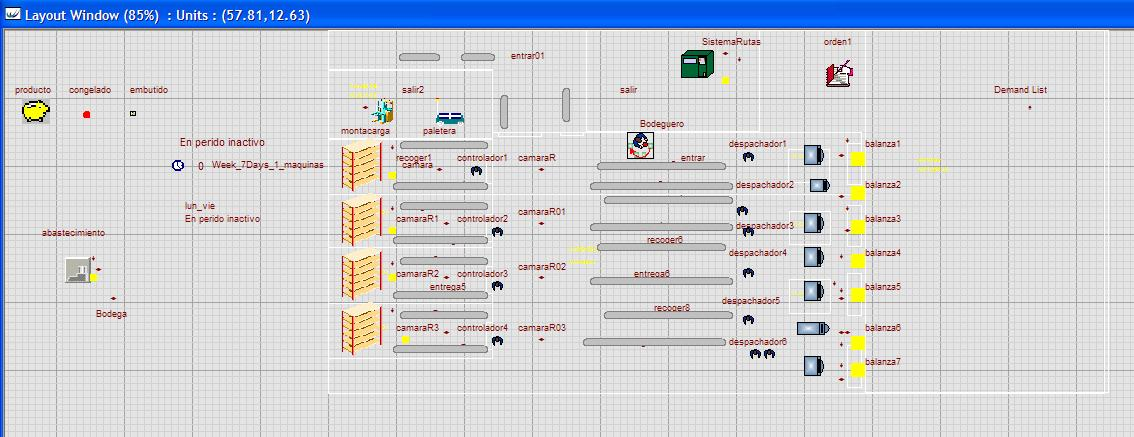 Figura 32. 	Esquema del modelo de simulaciónEn la tabla 8 se observa las capacidades de los equipos para transportar producto en toneladas y en la siguiente tabla se muestra las capacidades en velocidad nominal, mínimas y máximas de los equipos.Tabla 12Equipos utilizadosUna vez se  ha desarrollado con  la misma  metodología  ya probada ,se determina el  nuevo modelo y su distribución, para eso se lleva a cabo una corrida de 30 datos, para verificar su comportamiento:Tabla 13Corrida Del Nuevo ModeloDe lo que se obtiene la siguiente curva con Distribución Normal (192;36,9)en toneladasAhora se muestra el resultado de 30 corridas de 1 mes, cada una  con las mejoras que se detalla a continuación:a.- Simulación del despacho en las instalaciones antiguas ,que en meses es  normal (4000,108)b.- Simulación del despacho en las instalaciones nuevas, que en meses es normal (5550,138)c.- Simulación después de una mejora  de la variabilidad en un 50%, en la nueva instalación, que en meses es  normal (5550,140)d.-  Simulación  después  de  una  mejora 	en  el  promedio  del  tiempo de despacho del  10%, en la nueva  instalación, que en  meses  es 	normal (5570,141)e.-  Simulación  después  de  una  mejora 	en  el  promedio  del  tiempo de despacho del  20%,  en  la  nueva  instalación  que  en  meses  es 	normal (5590,142)f.-  Simulación  después  de  una  mejora 	en  el  promedio  del  tiempo  de despacho del  20%, en la nueva  instalación, que en  meses  es 	normal (5670,150)g.- Simulación después de una mejora  en el promedio de la velocidad de los vehículos de despacho del 10%, en la nueva instalación, que en meses es  normal (5750,127)A continuación se define cuantas réplicas se deben simular para que los resultados del modelo sean confiables a un nivel de significancia dado.Se  tiene  una  muestra  de  30  datos  con  la  desviación  que  es  de  108 toneladas,  se  asume  un  error  de  54  toneladas  porque  es  50%  de  la desviación. Primero se calcula el R Mínimo con la siguiente fórmula.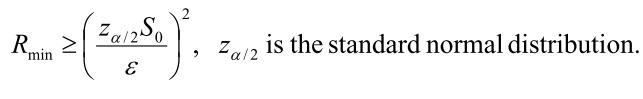 Y se obtiene el siguiente resultado que se muestra en la siguiente tabla:Tabla 13Calculo de Réplicas mínimasCon estos valores se encuentra el valor R utilizando la siguiente fórmula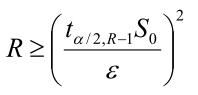 Se realiza el cálculo obteniendo los valores que se muestran en la siguiente tablaTabla 14Calculo de Replicas AdicionalesSe observa que mientras el número de replicas aumenta, se satisface la condición de R-Rmin<= 0. Esta condición se obtiene a partir de Rmin = 25, por lo tanto el número de réplicas realizadas se mantiene.Luego  se  aplica  el  método  de  Bonferroni,  para  determinar  cuál  de  las mejoras después de la implementación inicial sería la más conveniente.Para  analizar  los  diseños  de  los  literales  a  y  b  se  usa  el  método  deBonferroni con la siguiente hipótesis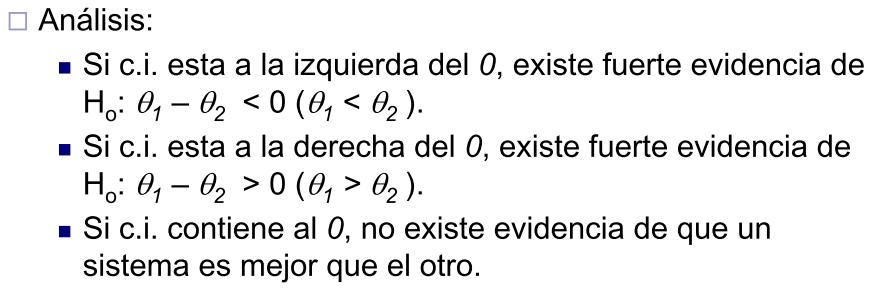 Donde Ѳi son los promedios de los resultados de las replicas. Entonces se realiza la comparación para la Instalación nueva y se obtiene la siguiente tabla:Tabla 15Resultados de la comparación del modelo nuevo y el anteriorDe donde:Yr1 	es la instalación antiguaYr2 	es la instalación nuevaѲ1-Ѳ2 es la diferencia de las observaciones entre Yr1 y Yr2Luego se calcula el intervalo de confianza utilizando la siguiente fórmula: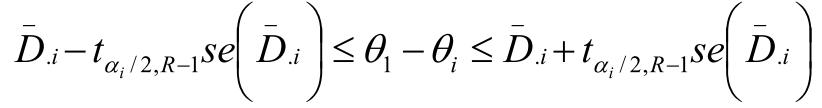 Donde:R-1 	son los grados de libertad que en este caso es el número de réplicas menos 1.SE 	es el error estándar que se calcula con la siguiente fórmula: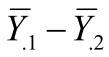 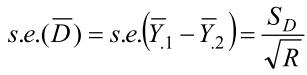 Haciendo  los  cálculos  necesarios  se  obtienen  los  resultados  que  se muestran en la siguiente tabla:Tabla 16Resultados de las diferenciasTabla 17Datos de ambos modelosCon estos cálculos realizados, finalmente se obtiene que el intervalo de confianza está por debajo de cero.-1619,9	-1474,4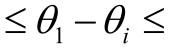 Lo  que  da  la  certeza  que  la  Hipótesis  Ho  cumple  con  el  siguiente enunciado: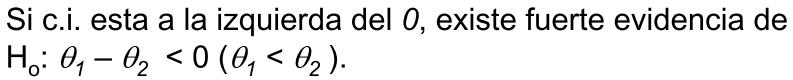 Es decir que hay fuerte evidencia que el promedio del modelo Ѳ1 es menor que el promedio del modelo Ѳ2, es el número de toneladas despachadas con el modelo 1 es menor al modelo 2.Ahora se tiene que probar las siguientes mejoras propuestas en los literales anteriores, usando la misma metodología para hallar el número de replicasDe  una  muestra  de  30  datos  con  distribución  normal  (192,36,9)  en toneladas, se asume un error de 15 toneladas porque es aproximadamente el 40% de la desviación.Primero se calcula el R Mínimo con la siguiente fórmula:Se obtiene el siguiente resultado:Tabla 18Valor de las Réplicas Mínimas por modeloMejora 1Mejora 2Mejora 3Mejora 4Mejora 5Se observa en los cinco modelos de mejora, que mientras el número de réplicas  aumenta se satisface la condición de R-Rmin<=0. Esta condición se  obtiene  a  partir  de  Rmin  =  19,  por  lo  tanto  el  número  de  réplicas realizadas se mantiene.En la siguiente tabla se observan las corridas que se generaron para la comparación de las mejoras propuestas contra la instalación nueva.Tabla 20Resultados de la comparación del modelo nuevo y sus mejorasDonde :Yr2 	es el modelo nuevoYr3 	es la primera mejora con variabilidad al 50%Yr4 	es la segunda mejora, el tiempo de balanza mejora al 10% Yr5	es la tercera mejora, el tiempo de despacho mejora al 20% Yr6	es la cuarta mejora, el tiempo de despacho mejora al 50%Yr7 	es la sexta mejora, aumenta la velocidad de máquinas al 10%Ѳ2-Ѳi  es la diferencia de las observaciones entre Yr2  y YriLuego   se   hace   la   comparación   entre   las   medias   para   hallar   las desviaciones.Tabla 21Resultados de la comparación del modelo nuevo y sus mejorasLuego se calcula el intervalo de confianza para las cinco mejoras utilizando la siguiente fórmula:Donde:Di 	es el promedio entre las diferencias   de ambos modelos.αi 	es el nivel de significancia efectivo.R-1 	son los grados de libertad, este caso el número de réplicas menos 1. SE	es el error estándar que se calcula con la siguiente fórmula:Se realizan los cálculos y se obtienen los resultados que se muestran en la siguiente tabla:Tabla 22Resultados de la comparación del modelo nuevo y sus mejorasTabla 23Datos de la comparación del modelo nuevo y sus mejorasLuego se obtiene los intervalos de confianza:Primera comparación			D.2 tse D.2    D.2 t D.2  / 2,R11 	2 	 / 2,R1se	-7,5 	3,0i		i 		Este intervalo indica que no hay diferencia entre estos modelos.Segunda comparación:D  t		se D  -33,2 	-18,2.3	 / 2,R1se	.31 	3 	.3 / 2,R1 	.3i		i 		Este intervalo da la certeza de una mejoría al no contener el cero.Tercera comparación:D   t		se D  -52,5 	-38,9.4 	  / 2,R 1se	.41 	4 	.4  / 2, R1 	.4i		i 		Este intervalo mejora un poco respecto al anterior.Cuarta comparación:			D . 5  tse  D . 5          D . 5   tse  D . 5   i      /  2 , R  1 			1	5 i      /  2 , R  1 			-130,7 	-112,1La mejoría aumenta.Quinta comparación:			 	D .6  t   / 2 , R 1 se  D .6      1     6      D .6  t   / 2 , R 1 se  D .6 -265,3 	-136,6i		i 		Se observa que en la quinta comparación, la mejora es más significativa y corresponde a aumentar la velocidad a los vehículos eléctricos que tiene la nueva instalación en un 10% como se muestra en la siguiente tabla.Tabla 24Diferencias entre el modelo nuevo y sus mejorasCon la quinta comparación (-265,3;-136,6), se cumple la Hipótesis Ho, que la diferencia de los promedios es menor que cero, da una fuerte evidencia que Ѳ2 es menor que el promedio del modelo Ѳ6, y el número de toneladas despachadas con el modelo 1 es menor al modelo 6.Esto acepta la mejora propuesta, qué seria la seleccionada. En la siguiente tabla se muestran los resultados.Tabla 25Resultados de la comparación de los modelosEn la tabla se observan los resultados finales y se halla un % simple de mejora en función de los promedios obtenidos con los 30 datos.CAPÍTULO 5RESULTADOSLos resultados que muestran la simulación realizada es beneficiosa y que se  podrían seguir optimizando con el ciclo mejora  continua, se menciona los resultados obtenidos:Hay fuerte  evidencia que  el promedio  del modelo  Ѳ1  es  menor  que el promedio del modelo Ѳ2, es decir el número de toneladas despachadas con el  modelo 1 es menor al modelo 2, lo que quiere decir que es más productiva la nueva instalación.Una vez que se ha realizado la nueva instalación y propuesto una serie de mejoras, se puede indicar que la más productiva  de todas las propuestas es  la  última mejora  y esta  corresponde  a  aumentar  la velocidad  a  los vehículos eléctricos que tiene la nueva instalación en un 10%.Otro resultado directo de la nueva instalación, es el problema generado por el número de accidentes, que vale la pena mencionarlos:Tabla 26Tabla de accidentes  año 2009Se puede notar en la tabla 21 que el índice de accidentabilidad decae en un  27%,  por  lo que se debe aplicar el programa  de capacitación,  para mejorar este indicador.Una de las partes más importantes en el desarrollo de la simulación es conocer  el valor  que  se va  a invertir  en  la implementación del modelo estudiado;  en  la  simulación  se  muestra  que  el  proceso  a  implementar requiere de estanterías, maquinarias e incremento de personal. Lo que está implícitamente y no se ve en la simulación es la infraestructura que se debe construir, el terreno con el que se  debe  contar y la ubicación estratégica para obtener los resultados esperados.La infraestructura debe reunir todas las condiciones que indica el modelo, ser  capaz de soportar las toneladas proyectadas a almacenar, el espacio disponible para los equipos y maquinarias que debe utilizar para hacer el proceso simulado.De forma general, se requiere de toda una infraestructura, la cual debe ser cuantificada y cuestionada en temas de rentabilidad y recuperación de la inversión; para esto se divide el costo de la inversión en los siguientes rubros:Cabe indicar que no se pudo obtener una información más detallada en cuanto a cifras y rubros que implica por motivos de confidencialidad de la empresa a la cual se está haciendo el estudio; y se muestra de una manera general los detalles.	Costo de materiales	Valor de la obra civil	Costo de mano de obra	Gastos adicionales5.1. 	COSTO DE MATERIALESDe todos los rubros de la inversión, el costo de los materiales son los más altos, ya que en ellos encierra todos los implementos que se requieren para realizar la construcción y para acondicionar las áreas de trabajo.Tabla 27Presupuestos de Materiales5.2. 	OBRA CIVILEntre los rubros que encierran la obra civil está la legalización del terreno hasta el Diseño de la construcción de la obra.Tabla 28Presupuestos de Obra Civil5.3. 	COSTOS DE MANO DE OBRAEn este rubro constan todas las tareas operativas que se realizarán para el levantamiento de la nueva infraestructura.Tabla 29Presupuestos de M/O5.4. 	GASTOS ADICIONALESAquí  se  muestran  los  gastos  adicionales  que  incurrirá  la  empresa  en estudio,  para realizar las mejoras en el modelo propuesto. Este gasto va dirigido a la  capacitación  del  personal  operativo  que utiliza  los equipos eléctricos como montacargas y tras paletas.Otro gasto es la reprogramación de los equipos que lo realiza la empresaYale.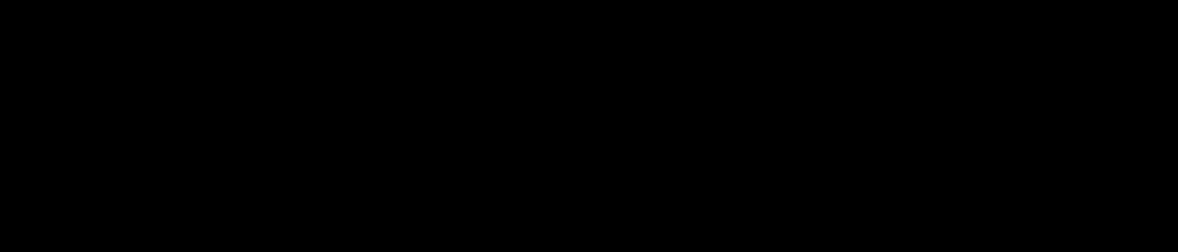 Tabla 30Presupuestos de Capacitación5.5.- 	INVERSION TOTALSumando los costos y gastos se muestra el valor total de la inversión, el cual asciende a 12.725.437 usd.Tabla 31Presupuestos de Materiales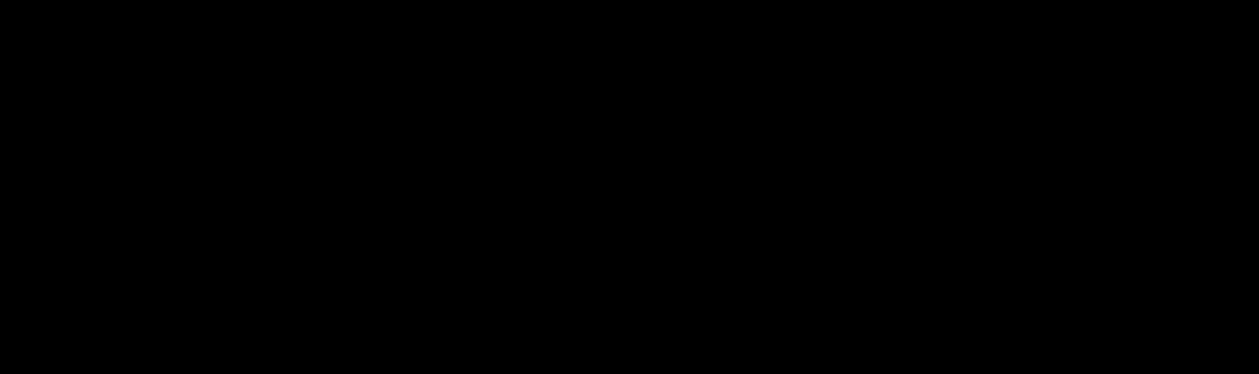 5.6.- 	ANALISIS ECONOMICO DEL PROYECTOCon  los  valores  presentados,  se  realiza  el  análisis  para  determinar  el tiempo en que se recuperará la inversión.Partimos  de la premisa que los niveles de venta que se  generaran  los próximos 5 años se mantendrán iguales a los actuales y estables.Para ello se revisa las ventas anuales (en Kg) con el modelo inicial y se multiplica por la diferencia entre el costo de producción y por el precio de venta y se obtiene la utilidad neta.Mediante la herramienta Cristal-Ball se puede realizar una proyección de ventas y con ello saber en qué tiempo se puede recuperar la inversión.Utilizando el Software cristall ball y los datos de las ventas de  la Compañía desde el año 2003 se obtiene los datos de partida:En la siguiente tabla se muestran los valores de las ventas en Toneladas:Tabla 32Valores de Ventas históricos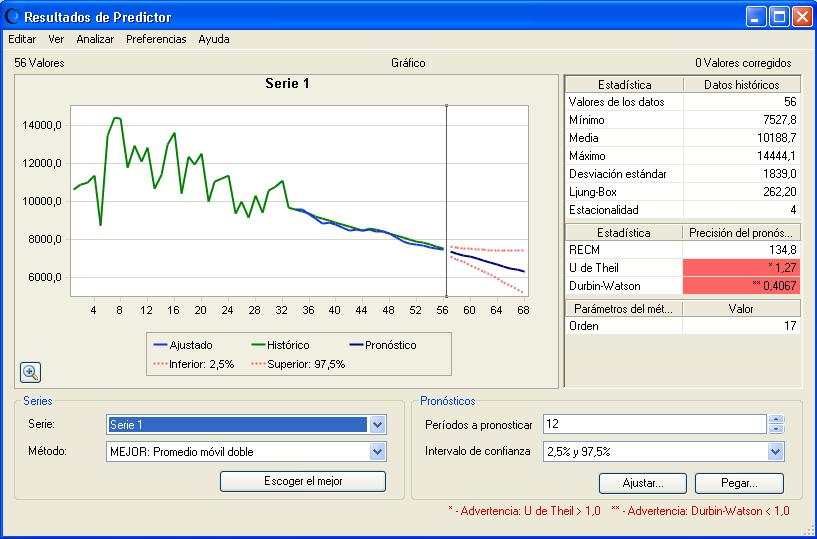 Figura 33. Pronóstico de las VentasLuego se realizan los pronósticos y se obtiene los valores que se muestran en la siguiente tabla:Tabla 33Pronósticos de Ventas (en Ton)Donde los valores desde el año 2011 son los datos obtenidos mediante el pronóstico.Con estos resultados obtenidos se aplica el concepto de Análisis de flujos y determinar  en  qué  tiempo  se  realizara  el  pago  del  Proyecto,  bajo  el concepto del VAN (Valor Actual Neto) y la TIR (Tasa interna de Retorno).En la siguiente figura se observa los cálculos realizados para encontrar el valor del VAN para 5 años.1	2	3	4	5Figura 34. Calculo del VAN a los 5 años.Se muestra que el valor obtenido del Bann en negativo por lo que el cálculo se  realiza nuevamente para 7 años y se  obtiene los resultados que se muestran en la siguiente figura.1	2	3	4	5	6	7Figura 35 Calculo del VAN a los 7 años.La suposición inicial, de que el proyecto se pague en los primeros 5 años queda  descartada puesto que según el criterio del VAN, este se vuelve positivo  después  del  séptimo  año;  por  lo  tanto  la  inversión  para  este proyecto se recupera después del 7mo año.CAPÍTULO 6CONCLUSIONES Y RECOMENDACIONES6.1. 	CONCLUSIONES:1.- Con la nueva infraestructura se puede asegurar la mejora en el servicio al   cliente   con  el  incremento  del  número  de  rutas,  esto  aumenta  la capacidad de respuesta a una mayor cantidad de clientes.2.-   Como   resultado   de   la   simulación,   el   incremento   de   toneladas despachadas y número de rutas, originará un incremento en el número de vehículos.3.- Con la nueva instalación se asegura que, se puede hacer frente a un incremento de  ventas  aproximadamente  del  40%  como  se  presenta  en temporadas.4.- El uso de equipos eléctricos garantiza que la operación se vuelva más productiva  y  dinámica  generando  mejores  resultados,  porque   quedó demostrado	mediante 	Bonferroni 	que 	mejorar 	la 	velocidad 	incide directamente en la mejora de la productividad.5.- También  se  pudo observar  que de mantenerse una venta estable y según el pronóstico realizado, el proyecto no puede pagarse en 5 años sino que el horizonte de pagos será a 7 años.6.- Se obtiene una desmejora en el índice de accidentabilidad.6.2. 	RECOMENDACIONES:1.- Hay que optimizar el uso de los equipos eléctricos, la cuenta de energía eléctrica  se  triplicó,  con  un  plan  de  capacitación  y  concientización  del personal operador.2.- Existe un riesgo latente de accidente provocado por la operación de equipos eléctricos, por eso se debe trabajar muy rigurosamente desde su selección,   capacitación   y  desarrollo   por   parte   del   departamento  de Desarrollo Organizacional.3.- Para realizar incrementos efectivos en índices de despachos (tonelada despachada), se debe buscar mecanismos para optimizar el uso de toda la implementación, como códigos de barra que baje el promedio de tiempo de despacho del montacargas.4.-  De  igual  forma,  para  mejorar  el  índice  de  despachos  (tonelada despachada),  debemos  trabajar  en  capacitar  al  personal  para  bajar  la media del tiempo que se demora el despachador en cargar la ruta, ya que trabajando con la variabilidad la mejora no es significativa.5.- Se puede aumentar la velocidad de los equipos y afecta directamente aumentando el índice de toneladas despachadas.6.- Utilizar las herramientas de simulación para crear ambientes virtuales para experimentar procesos de mejora.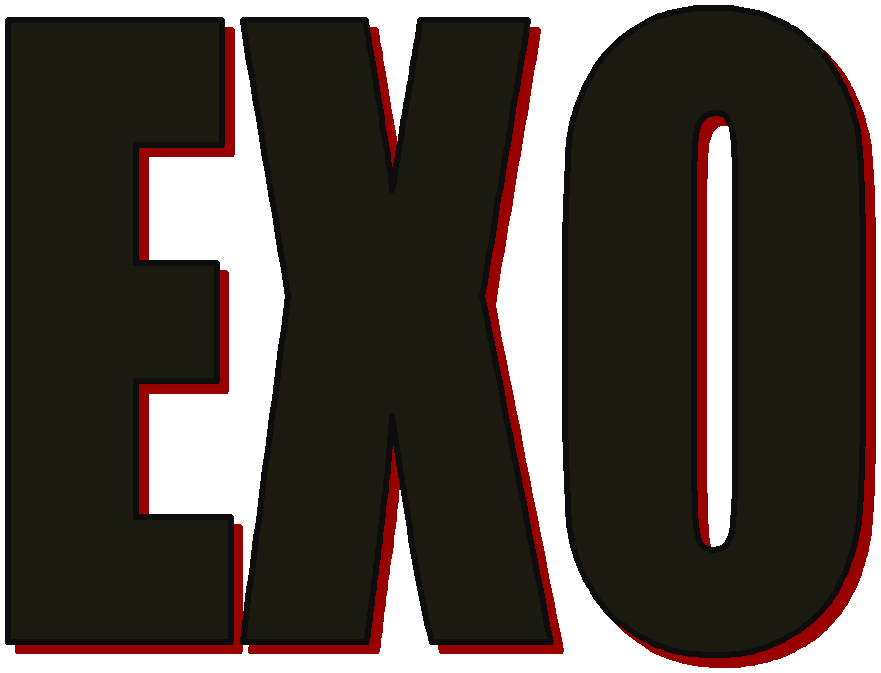 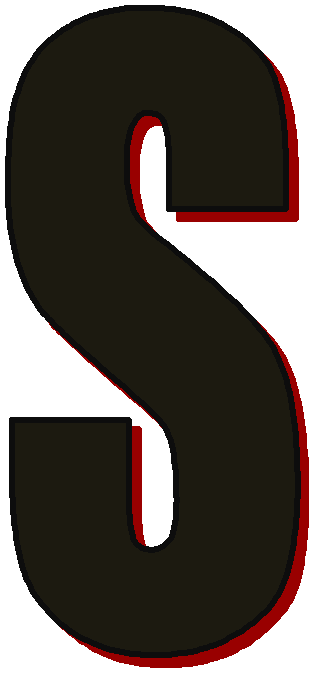 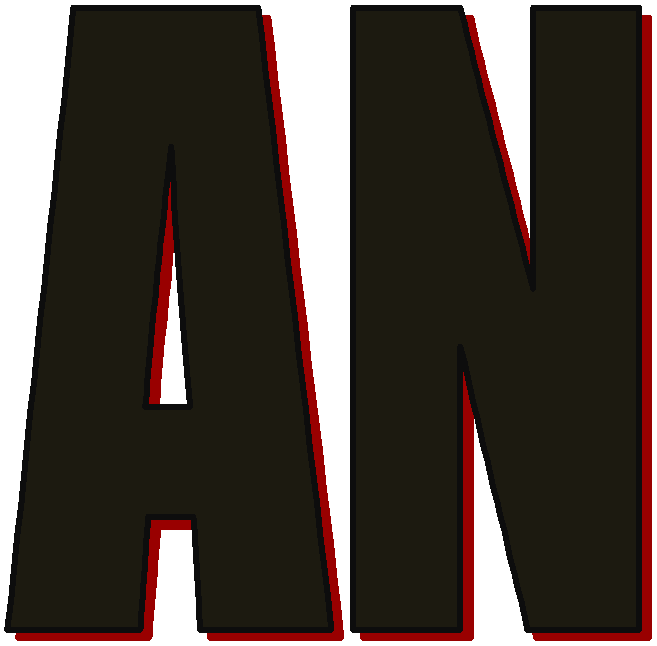 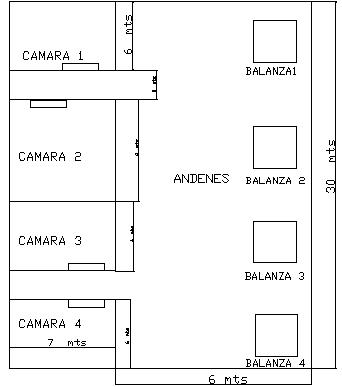 Anexo 1Layout de Instalación Antigua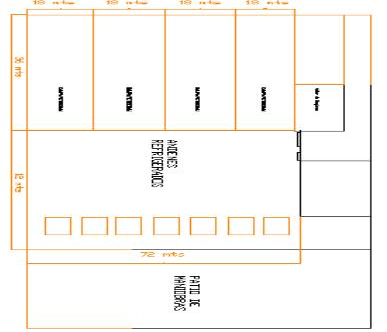 Anexo 2Layout de Instalación NuevaAnexo 3Tiempo en segundos de operación del montacargasAnexo 4Tiempo en Minutos y segundos por despacho en cada balanza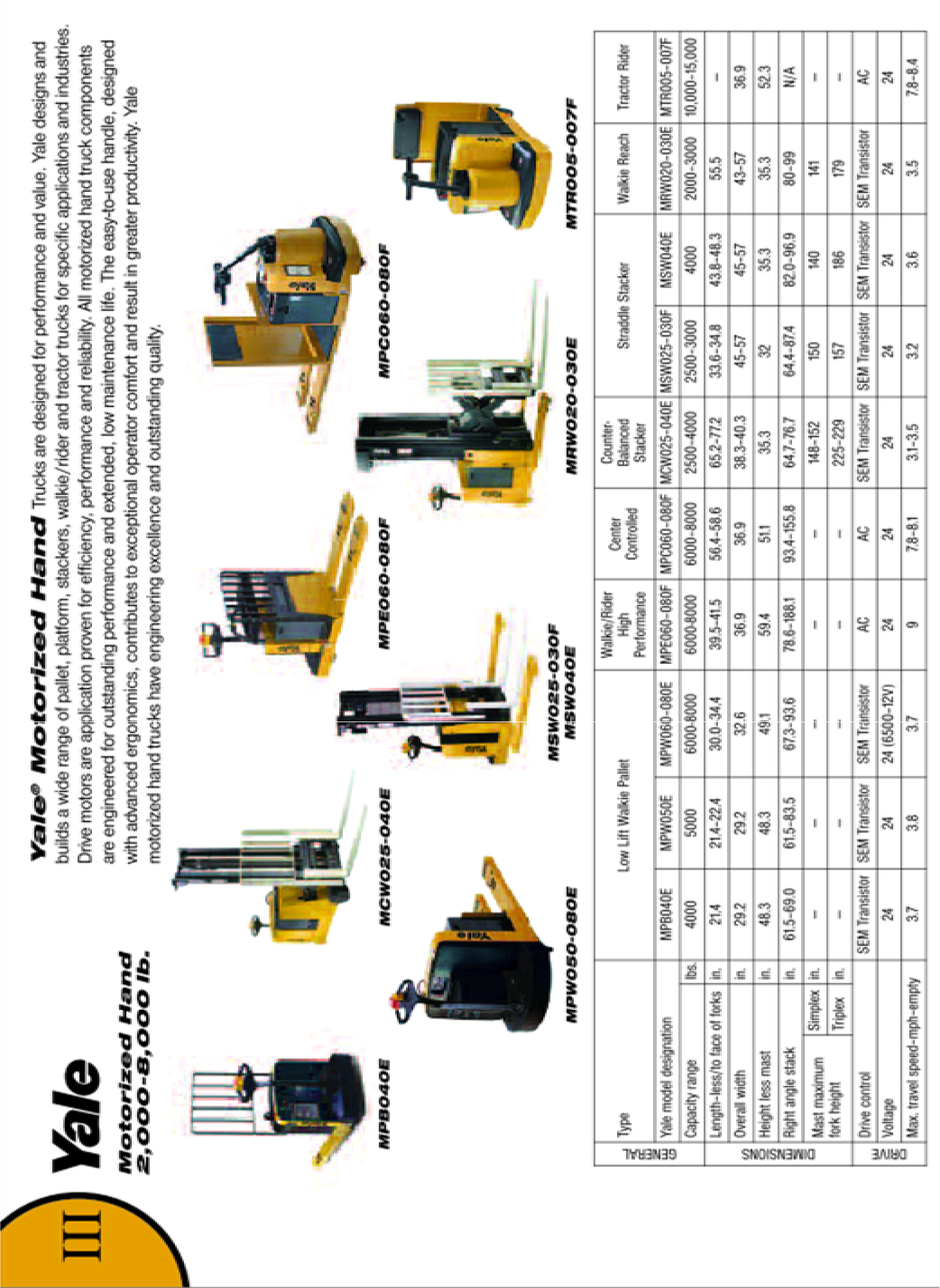 Anexo 5Equipos Paletizadores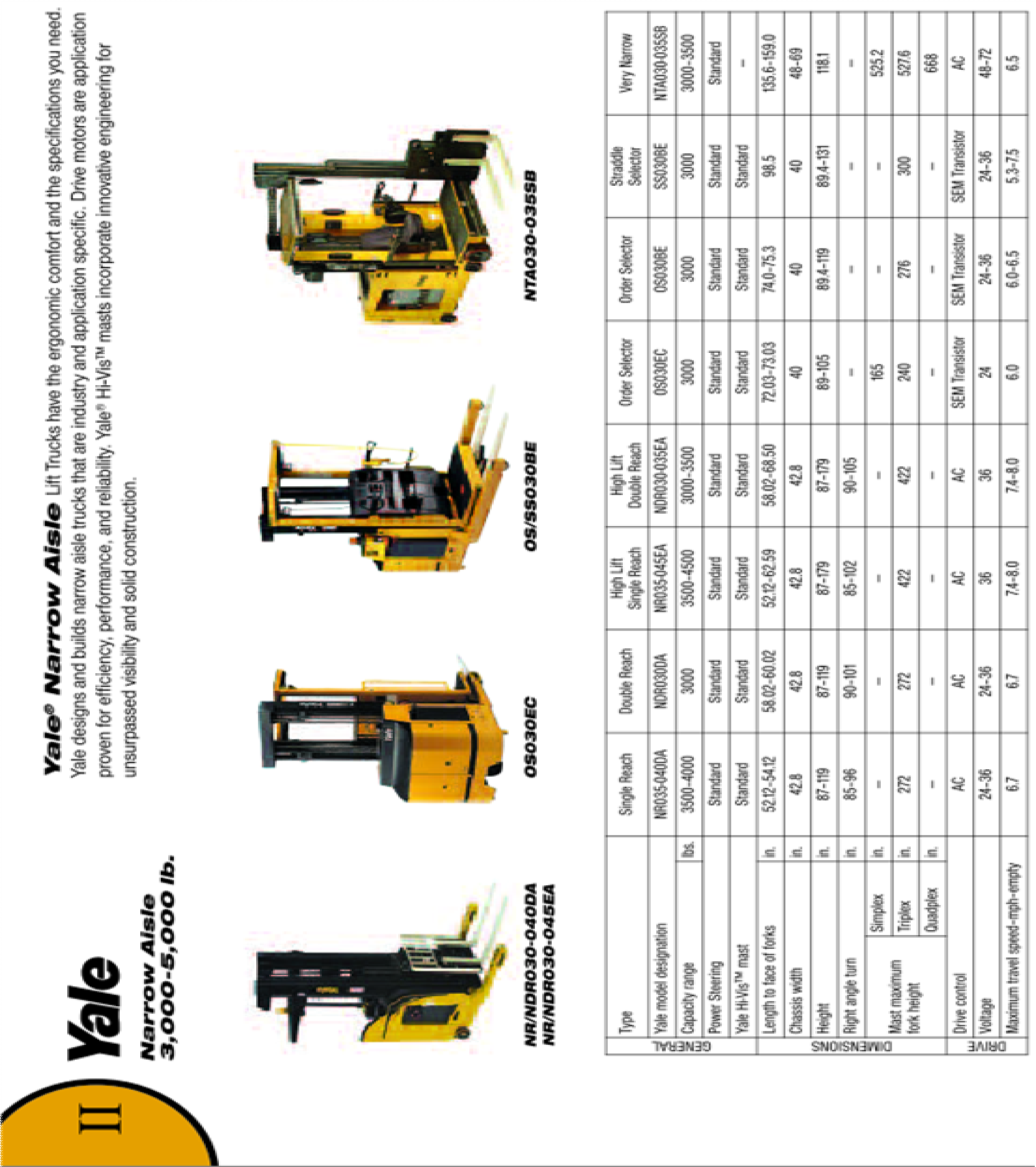 Anexo 6Equipos Montacargas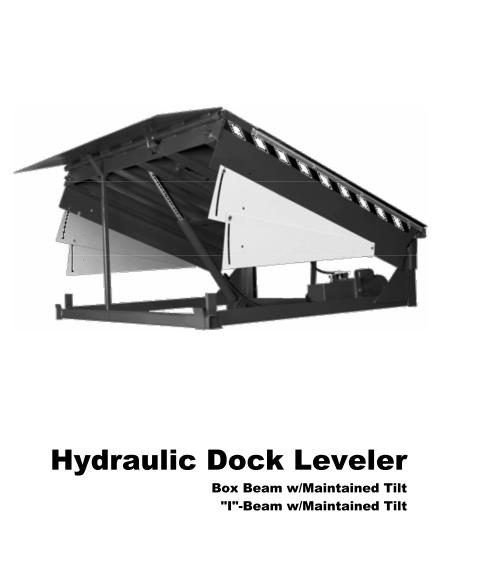 Anexo 7Elevadora Hidráulica -Eléctrica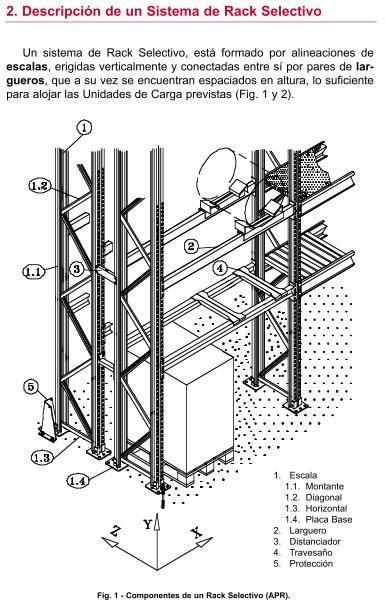 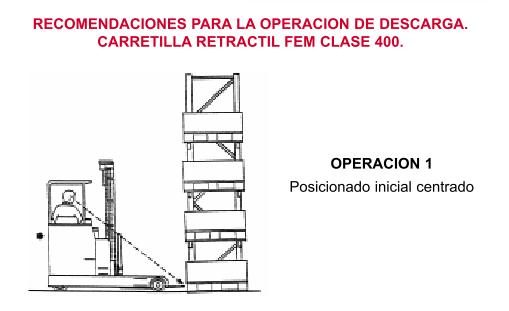 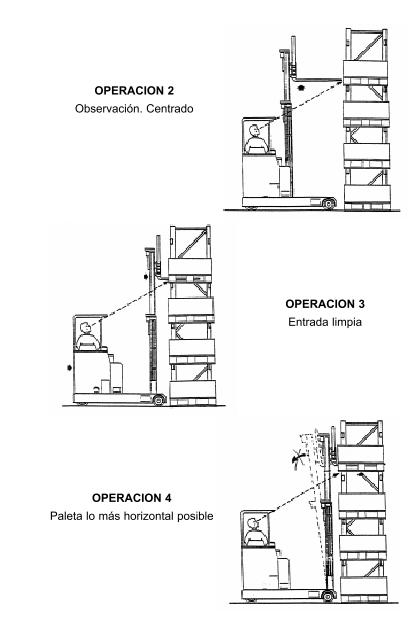 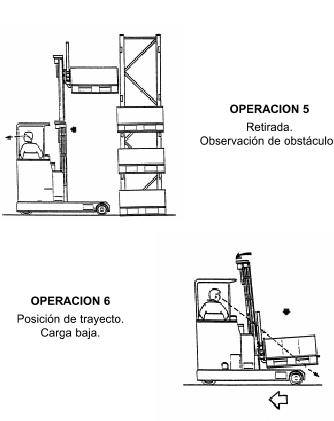 Lecturas sobre pruebas estadísticasLa estadística no paramétrica es una rama de la estadística que estudia las pruebas y modelos estadísticos cuya distribución subyacente no se ajusta a los llamados criterios paramétricos. Su distribución no puede ser definida a priori, pues son los datos observados los que la determinan. La utilización de estos métodos se hace recomendable cuando no se puede asumir que los datos se ajusten a una distribución conocida, cuando el nivel de medida empleado no sea, como mínimo, de intervalo.Las principales pruebas no paramétricas son las siguientes: 	Prueba χ² de Pearson 	Prueba binomial 	Prueba de Anderson-Darling 	Prueba de Cochran 	Prueba de Cohen kappa 	Prueba de Fisher 	Prueba de Friedman 	Prueba de Kendall 	Prueba de Kolmogórov-Smirnov 	Prueba de Kruskal-Wallis 	Prueba de Kuiper 	Prueba de Mann-Whitney o prueba de Wilcoxon 	Prueba de McNemar 	Prueba de la mediana 	Prueba de Siegel-Tukey 	Coeficiente de correlación de Spearman 	Tablas de contingencia 	Prueba de Wald-Wolfowitz 	Prueba de los signos de WilcoxonLa mayoría d e estos test estadísticos están programados en los paquetes estadísticos más frecuentes, quedando para el investigador, simplemente, la tarea de decidir por cuál de todos ellos guiarse o qué hacer en caso de que dos test nos den resultados opuestos. Hay que decir que, para poder aplicar cada uno existen diversas hipótesis nulas que deben cumplir nuestros datos para que los resultados de aplicar el test sean fiables. Esto es, no se puede aplicar todos los test y quedarse con el que mejor convenga para la investigación sin verificar si se cumplen las hipótesis necesarias. La violación de las hipótesis necesarias para un test invalidan cualquier resultado posterior y son una de las causas más frecuentes de que un estudio sea estadísticamente incorrecto. Esto ocurre sobre todo cuando el investigador desconoce la naturaleza interna de los test y se limita a aplicarlos sistemáticamente.En estadística, la prueba de Anderson-Darling es una prueba no paramétrica sobre si los datos de una muestra provienen de una distribución específica. La fórmula para el estadístico A determina si los datos (observar que los datos se deben ordenar) vienen de una distribución con función acumulativa F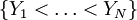 A2 = − N − S Donde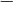 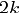 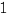 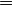 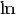 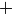 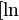 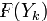 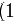 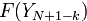 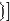 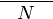 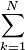 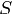 El estadístico de la prueba se puede entonces comparar contra las distribuciones del estadístico de prueba (dependiendo que F se utiliza) para determinar el P-valor.La prueba χ² de Pearson es considerada como una prueba no paramétrica que mide la discrepancia entre una distribución observada y otra teórica (bondad de ajuste), indicando en qué medida las diferencias existentes entre ambas, de haberlas, se deben al azar en el contraste de hipótesis. También se utiliza para probar la independencia de dos variables entre sí, mediante la presentación de los datos en tablas de contingencia.La fórmula que da el estadístico es la siguiente: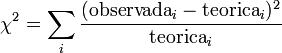 Cuanto mayor sea el valor de χ2, menos verosímil es que la hipótesis sea correcta. De la misma forma, cuanto más se aproxima a cero el valor de chi-cuadrado, más ajustadas están ambas distribuciones.Los grados de libertad gl vienen dados por :gl= (r-1)(k-1). Donde r es el número de filas y k el de columnas. 	Criterio de decisión:Se acepta H0 cuando  . En caso contrario se rechaza.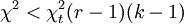 Donde t representa el valor proporcionado por las tablas, según el nivel de significación estadística elegido.Prueba t de StudentDe Wikipedia, la enciclopedia libreSaltar a navegación, búsquedaEn estadística, una prueba t de Student, prueba t-Student, o Test-T es cualquier prueba en la que el estadístico utilizado tiene una distribución t de Student si la hipótesis nula es cierta. Se aplica cuando la población se asume ser normal pero el tamaño muestral es demasiado pequeño como para que el estadístico en el que está basada la inferencia esté normalmente distribuido, utilizándose una estimación de la desviación típica en lugar del valor real.Prueba de Kolmogórov-SmirnovDe Wikipedia, la enciclopedia libreSaltar a navegación, búsquedaEn estadística, la prueba de Kolmogórov-Smirnov (también prueba K-S) es una prueba no paramétrica que se utiliza para determinar la bondad de ajuste de dos distribuciones de probabilidad entre sí.En el caso de que queramos verificar la normalidad de una distribución, la prueba de Lilliefors conlleva algunas mejoras con respecto a la de Kolmogórov-Smirnov; y, en general, las pruebas Shapiro-Wilk o Anderson-Darling son alternativas más potentes.Conviene tener en cuenta que la prueba Kolmogórov-Smirnov es más sensible a los valores cercanos a la mediana que a los extremos de la distribución. La prueba de Anderson- Darling proporciona igual sensibilidad con valores extremos.[editar] Estadístico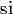 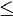 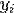 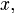 La distribución de los datos Fn para n observaciones yi se define como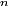 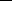 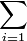 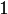 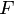 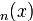 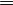 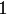 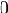 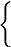 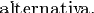 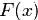 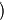 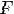 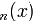 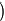 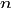 Para dos colas el estadístico viene dado por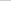 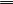 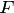 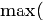 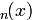 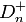 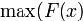 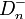 donde F(x) es la distribución presentada como hipótesis.Bibliografía[1]. 	Barcia Kleber. 	Apuntes de clases de la materia Simulación matemática dictada en la Maestría de Control de Operaciones y logística.  Febrero 2009.[2]. 	STAT::FIT®  Geer Mountain Software Corporation,  Statistically Fit software. Version 2.0. User's Guide, South Kent, 2001.[3]. 	Prueba de Kolmogórov-Smirnov, Wikipedia, la Enciclopedia libre.  Disponible en http://es.wikipedia.org/wiki/Prueba_de_Kolmog%C3%B3rov-Smirnov[4]. 	Prueba de Anderson Darling. Wikipedia, la Enciclopedia libre. 	Disponible en: http://es.wikipedia.org/wiki/Anderson_Darling_test[6]. 	Witness. © 2007 Lanner Group Ltd. 	Manufacturing Performance Edition. Tutorial Manual.[9]. 	Estadísticas no Parametricas , Wikipedia, la Enciclopedia libre.  Disponible http://es.wikipedia.org/wiki/Estad%C3%ADstica_no_param%C3%A9trica.[10].  Modelo Informático de Simulación e Información Hidrológica.  Autor: Moreno Pérez José Antonio, Año: 2003, Universidad: CORDOBA. http://www.mastesis.com/tesis/modelo+informatico+de+simulacion+e+informacion+hidrologica:102419[11]. Simulación Híbrida como núcleo de Simulación de Aplicaciones Gráficas en Tiempo	Real. 	Autor 	García 	García. 	Llengua 	Castellà 	UniversitatUV Departament/InstitutINFORMÀTICA.http://www.tesisenxarxa.net/TDX-0613105-172930/index.html[12]. ALEPH: Simulación Realista de la Iluminación Global mediante técnicas de Montecarlo	y 	Procesado 	paralelo. 	Autor: 	MAGALLÓN 	LACARTA 	JUAN ANTONIO; Año: 2003; Universidad: ZARAGOZA.http://www.mastesis.com/tesis/aleph-3A+simulaci-C3-B3n+realista+de+la+iluminaci-C3- B3n+glo:105693[13]. Modelo de Simulación de Deformaciones de objetos basados en la teoría de la  Elasticidad.  Autores:  Miquel Mascaró Portells ;   Directores de la Tesis:  Arnau Mir Torres, Francisco José Perales López; Lectura: En la  Universitat de les Illes Balears ( España) en 2003.http://dialnet.unirioja.es/servlet/tesis?codigo=13560Elementos Mecanicos para Mejora del DespachoElementos Mecanicos para Mejora del DespachoElementos Mecanicos para Mejora del DespachoElementos Mecanicos para Mejora del DespachoElementos Mecanicos para Mejora del DespachoElementos MecanicosAntesAhoracapacidadvelocidadMontacargas electro-hidraulicos NDR050 paletizadoras manual espaletizadoras electro-hidraulicas NDR90/60Elevadores e lectro-hidraulicos HDL 35lbElevadores mecanicos HDL 35 lbno si no no sisi si si si si0-2 tons0-2,5 tons0- 4 tons0- 15 tons0-15 tons13 km/h max5 km/h max13 km/h max n/an/aTabla de Elementos Estructurales y sus MejorasTabla de Elementos Estructurales y sus MejorasTabla de Elementos Estructurales y sus MejorasTabla de Elementos Estructurales y sus MejorasElementos EstructuralesCapacidadCapacidadBeneficioElementos EstructuralesAntesAhoraBeneficioRacks Drive INRacks convensionales CamaraS Temperatura media Camaras Temperaturas CongeladaPrecamaras001000 m3500 m3500 m31000 tons1200 tons10500 m316000 m36000 m3100%100%1050%3200%1200%Personal 	actividad 	antes	ahoraMontacarguistas 	cargas y descargan racks 	0	5Controladores en camaras 	verifican el producto y su rotacion	5	10Operadores de Paletizadoras 	transportan producto	0	15Despachadores 	pesan y ordenan la ruta 	5	9picking en camara	ordenan el producto menudo	3	5 picking en balanzas		ordenan producto menudo 	3	9Choferes 	realizan la distribucion 	35	40Ayudantes	realizan la distribucion 	35	40Total Personal 	86	133enerofebreromarzoabrilmayojuniojulioagostoseptiembreoctubrenovi embredi ci embre200332223833357435093687367737213591369837813377419820042739275632523872478848235103447448674859438451172005369138274298443743304158412939494025362038895322200632393486393336813853390740734447449440174033556120073313329638303801418943924204406636643892368349722008335632273425366939773392390735913698378133774198200929173003345128693463368529172893334127633448412520103075,339742956,229643370,270013384,08063539,8433634,09893782,45593537,0163481,88723600,91113289,552934220velocidades nominales de operaciónvelocidadvelocidadvelocidadpromediomaxminmontacargas  YDR0459 km/h13 km/h7 km/hPaletizadora   MP0509 km/h13 km/h7 km/hPaletizadora   MP0609 km/h13 km/h7 km/hNuevo ModeloNuevo ModeloNumerodatos117922123243422351736164716982009229102191117612295131391418315238162001717818159191392020121230222232316924151251782620727224281982911930157z1,96s0108,00error54,00Rmin15,37RNUMERO DE REPLICASNUMERO DE REPLICASNUMERO DE REPLICASR232425T(0,025,R-1)2,072,072,06T(0,025*R-1*So/error)^225,0424,9124,80rYr1Yr2Dr1θ1-θ2140625471-1409241315228-1097340555562-1507441025558-1456541455350-1205639765539-1563740975675-1578840575675-1618941245485-13611041885675-14871138725675-18031239705675-17051340435570-15271439385559-16211542535515-12621637345675-19411739225207-12851839225675-17531939225440-15182040675391-13242139225391-14692239225721-17992339225488-15662439225552-16302540535625-15722639225733-18112739225437-15152839225676-17542939225510-15883040225713-1691promedio4001,05548,2-1547,2Dies el promedio entre las diferenciasde ambos modelos.αies el nivel de significancia efectivo.ResultadosResultadosD.i-1547,2Sdi194,8SDi237957,9Sdi/RaizR35,6datos de los Modelosdatos de los ModelosREPETICIONES =30PARA ALFA = αe0,05C  =1ALFA/C = αi0,0500t(αi/2, R-1)2,045Rmin17,21RNUMERO DE REPLICASNUMERO DE REPLICASNUMERO DE REPLICASNUMERO DE REPLICASNUMERO DE REPLICASNUMERO DE REPLICASNUMERO DE REPLICASNUMERO DE REPLICASR1718192022232425T(0,025,r-1)2,122,112,102,092,082,072,072,06T(0,025,r-1*So/error)17,9817,8117,6617,5217,3017,2017,1217,04rYr2Yr3Yr4Yr5Yr6Yr7154715461549655125585560925228521652245249528955033556255625577559556765685455585541557455885662564955350534053845385546757656553955505569560756475783756755682571557305816583785675568257155730581658379548554845523554556295818105675568257155730581658371156755682571557305816583712567556825715573058165837135570558255875616570256391455595563559556135687585615551555245531556256365782165675568257155730581658371752075224525952665318536918567556825715573058165837195440543854725494556457372053915394540154305488559821539153945401543054885598225721573557545768584756562354885485549955175592580324555255545573558656705867255625562356325659574058432657335755576558075862561727543754435478548655715950285676566756755705578557892955105519552355575644585830571356855719573158265842promedio5548,25550,45573,95593,95669,65749,2Dr2θ2-θ3Dr3θ2-θ4Dr4θ2-θ5Dr5θ2-θ6Dr6θ2-θ710-25-41-114-138124-21-61-2750-15-33-114-12317-16-30-104-9110-34-35-117-415-11-30-68-108-244-7-40-55-141-162-7-40-55-141-1621-38-60-144-333-7-40-55-141-162-7-40-55-141-162-7-40-55-141-162-12-17-46-132-69-4-36-54-128-297-9-16-47-121-267-7-40-55-141-162-17-52-59-111-162-7-40-55-141-1622-32-54-124-297-3-10-39-97-207-3-10-39-97-207-14-33-47-126653-11-29-104-315-2-21-34-118-3152-7-34-115-218-22-32-74-129116-6-41-49-134-51391-29-109-113-9-13-47-134-34828-6-18-113-129DIFERENCIAS ENTRE MODELOSDIFERENCIAS ENTRE MODELOSDIFERENCIAS ENTRE MODELOSDIFERENCIAS ENTRE MODELOSDIFERENCIAS ENTRE MODELOSDIFERENCIAS ENTRE MODELOSDr2θ1-θ3Dr3θ1-θ4Dr4θ1-θ5Dr5θ1-θ6Dr6θ1-θ7D.i-2,2-25,7-45,7-121,4-201,0Sdi10,514,913,518,5127,9SDi2109,6222,0182,1341,316364,0Sdi/RaizR1,92,72,53,423,4datos de los Modelosdatos de los ModelosREPETICIONES =30PARA ALFA = αe0,05C  =5ALFA/C = αi0,0100t(αi/2, R-1) = t(0.0083, 30)= 	2,756Yr2Yr3Yr4Yr5Yr6Yr7promedio5548,25550,45573,95593,95669,65749,2diferencias0-2,2-25,7-45,7-121,4-201,0Descripcion de la mejoradespacho de toneladarustas atendidas% de mejora en produccionViejo CD Gye4001,0606Nuevo CD Gye5548,2118939%Mejora de la variabilidad 50%5550,411900,04%mejora del promedio del 10%5573,912000,46%mejora del promedio del 20%5593,912140,82%mejora del promedio del 50%5669,612642,19%mejora de la velocidad al 10%5749,212213,62%CENTRO DE OPERACIÓNAÑOMESNº DE ACCIDENTESDÍAS DE INCAPACIDADAÑOMESNº DE ACCIDENTESDÍAS DE INCAPACIDADCD. GUAYAQUIL2009ENERO002010ENERO13CD. GUAYAQUIL2009FEBRERO1102010FEBRERO25CD. GUAYAQUIL2009MARZO132010MARZO344CD. GUAYAQUIL2009ABRIL132010ABRIL12CD. GUAYAQUIL2009MAYO002010MAYO130CD. GUAYAQUIL2009JUNIO2182010JUNIO00CD. GUAYAQUIL2009JULIO282010JULIO49CD. GUAYAQUIL2009AGOSTO132010AGOSTO252CD. GUAYAQUIL2009SEPTIEMBRE382010SEPTIEMBRE00CD. GUAYAQUIL2009OCTUBRE002010OCTUBRE444CD. GUAYAQUIL2009NOVIEMBRE1102010NOVIEMBRE00CD. GUAYAQUIL2009DICIEMBRE1302010DICIEMBRE00TOTALTOTALTOTAL139318189CUENTASVALORPRESUPUESTADO (USD)Condiciones Generales$ 	177.695Cerramiento$ 	331.113Muebles de Oficina$ 	421.989Estructura Metálica$ 	856.829Cubiertas$ 	280.785Equipos$ 	1.044.897Refrigeración$ 	1.721.247Panelería$ 	913.242Total general$ 	5.747.798CUENTASVALORPRESUPUESTADO (USD)Legalización$ 	36.525Movimiento de Tierra$ 	466.399Obra Civil$ 	3.109.583Urbanismo$ 	640.244Total general$ 	4.252.751CUENTASVALOR PRESUPUESTADO (USD)Pilotaje$ 	868.271Instalación Eléctrica$ 	1.288.917InstalaciónRefrigeración$ 	279.339Construcción$ 	257.558Diseños$ 	27.442Total general$ 	2.721.528T rime s tre 1T rime s tre 2T rime s tre 3T rim es tre 4tota l de V ta tons200310628,5510872,9411010,611355,7243867,820048747,211348314444,1314359,8351034,2200511815,2812924,4112102,5412830,6849672,9200610658,5111440,3913014,4513610,0448723,4200710439,8212381,711933,4512547,1947302,2200810007,5711037,6611196,2811355,7243597,220099370,7837510017,22489151,1095710335,689638874,820109401,8393910558,02310801,358911110,46441871,7T rimes tre1T rimes tre2T rime s tre3T rime s tre4tota l de V ta tons200310628,5510872,9 411010,611355,7243867,820048747,211348 314444,1314359,8351034,2200511815,2812924,4 112102,5412830,6849672,9200610658,5111440,3 913014,4513610,0448723,4200710439,8212381,711933,4512547,1947302,2200810007,5711037,6 611196,2811355,7243597,220099370,7837510017,22489151,1095710335,689638874,820109401,8393910558,02310801,358911110,46441871,720119 .67 9 ,0 79.56 8 ,1 79.4 57 ,279.3 46 ,3738050,920129 .23 5 ,4 79.12 4 ,5 79.0 13 ,678.9 02 ,7736276,520138 .79 1 ,8 78.68 0 ,9 68.5 70 ,068.4 59 ,1634502,120148 .60 4 ,5 28.50 6 ,6 48.4 08 ,758.3 10 ,8733830,820158 .21 2 ,9 88.11 5 ,1 08.0 17 ,217.9 19 ,3332264,620167 .82 1 ,4 47.72 3 ,5 67.6 25 ,677.5 27 ,7930698,520177 .37 2 ,9 57.27 5 ,8 37.1 78 ,727.0 81 ,6028909,120186 .98 4 ,4 96.88 7 ,3 76.7 90 ,266.6 93 ,1427355,320196 .59 6 ,0 36.49 8 ,9 16.4 01 ,806.3 04 ,6825801,4Ventas NetasInversión a realizar12.725.436,84$ 38.295.744,15$ 41.871.685,24$ 38.050.890,29$ 36.276.473,96$ 34.502.057,62Costos y GastosCostos de Ventas51699255652678513687048973244657778Gastos de Adminstracion-382957-382957-382957-382957-382957Utilidad Operativa (EBITDA)47869685269720475391345143674274820Depreciacion-17760-17760-17760-17760-17760Utilidad de antes impuestos y interes (EBIT)47692085251960473615344966074257060Gastos Financieros-191479-193872-196296-198749-201234Utilidad antes de Impuestos45777295058088453985742978574055827Impuesto a la renta-1144432-1264522-1134964-1074464-1013957Utilidad Neta (BDT)34332973793566340489332233933041870Gastos Financieros191479189085191449-198749-201234Efecto de I/R478704727147862-49687-50308UAIDI35769063935380354847930743312890945Depreciacion1776017760177601776017760Flujo de Caja Neta-12.726.936,8435946663953140356623930920912908705Cam17,03%Van($ 1.569.831,50)TIR11%Ventas NetasInversión a realizar12.725.436,84$ 38.295.744,15$ 41.871.685,24$ 38.050.890,29$ 36.276.473,96$ 34.502.057,62$ 33.830.780,14$ 32.264.619,60Costos y GastosCostos de Ventas5169925565267851368704897324465777845671554355724Gastos de Adminstracion-382957-382957-382957-382957-382957-382957-382957Utilidad Operativa (EBITDA)4786968526972047539134514367427482041841983972766Depreciacion-17760-17760-17760-17760-17760-17760-17760Utilidad de antes impuestos y interes (EBIT)4769208525196047361534496607425706041664383955006Gastos Financieros-191479-193872-196296-198749-201234-201234-201234Utilidad antes de Impuestos4577729505808845398574297857405582739652043753773Impuesto a la renta-1144432-1264522-1134964-1074464-1013957-991301-938443Utilidad Neta (BDT)3433297379356634048933223393304187029739032815329Gastos Financieros191479189085191449-198749-201234-201234-201234Efecto de I/R478704727147862-49687-50308-50308-50308UAIDI3576906393538035484793074331289094528229782664404Depreciacion17760177601776017760177601776017760Flujo de Caja Neta-12.726.936,843594666395314035662393092091290870528407382682164Cam17,03%Van$ 428.357,78TIR18%TIEMPOS EN  SEGUNDOS DE OPERACIÓN DEL MONTACARGASTIEMPOS EN  SEGUNDOS DE OPERACIÓN DEL MONTACARGASTIEMPOS EN  SEGUNDOS DE OPERACIÓN DEL MONTACARGASTIEMPOS EN  SEGUNDOS DE OPERACIÓN DEL MONTACARGAScamara1camara2camara3camara4168,6576260,1912238,4106306,3012181,5258228,36221,2704281,8152230,322287,8062253,2804327,543239,6262129,7842168,1914205,9878175,0092273,3276245,484316,4058239,3874196,4868204,1086257,297485,7262137,3958172,29211,842695,9592365,6496295,1958387,4224155,3046224,943219,4308279,1872272,1258257,673237,0546304,3638224,4072327,7932274,8114358,3026131,1516219,0516216,2586274,6554266,667114,1158159,7548193,935177,4776301,1676260,475337,821191,9382134,8416170,9148209,8782190,1436274,674246,2088317,4414268,4748215,463214,3266271,8948129,4614264,2928240,6192309,456255,5178333,351277,8042362,5776252,0018290,0868254,508329,2974216,5916299,2932259,4658336,3798182,1978122,6586164,355200,5068195,9852280,5228249,3582321,9408157,7064324,168272,8596355,5138285,6822305,112262,599340,8552275,0928293,2512256,212331,7316241,8612264,925224,096309,9426220,4286224,1648219,012278,5884121,1358297,1788258,327334,7532236,5554275,4126246,6066318,0096186,9354388,0596307,263404,6616149,2578296,262257,8332334,0476208,0008220,323216,9432275,6334181,3974178,2426194,2842243,2634157,479686,8524145,074172,9632231,111158,5884183,7014228,1446159,0252105,108154,9044187,0062292,8114191,2272201,2766253,2516320,5446389,7582308,1774405,9678166,737218,5626215,9952274,2792192,6474116,5668161,0748195,8208215,5986116,5668126,213146,0184216,8922201,1362206,6118260,874235,9644281,5668249,921322,7442207,4182179,994195,2274244,611244,0782399,1734313,2474413,2104208,743416,4342322,5414426,4878312,1716174,1902192,1026240,1464234,1674199,4556205,707259,5816305,5728161,7306185,3934230,562TIEMPO TOMADO EN EL DESPACHO DE LAS RUTAS EN CADA BALANZATIEMPO TOMADO EN EL DESPACHO DE LAS RUTAS EN CADA BALANZATIEMPO TOMADO EN EL DESPACHO DE LAS RUTAS EN CADA BALANZATIEMPO TOMADO EN EL DESPACHO DE LAS RUTAS EN CADA BALANZATIEMPO TOMADO EN EL DESPACHO DE LAS RUTAS EN CADA BALANZATIEMPO TOMADO EN EL DESPACHO DE LAS RUTAS EN CADA BALANZATIEMPO TOMADO EN EL DESPACHO DE LAS RUTAS EN CADA BALANZATIEMPO TOMADO EN EL DESPACHO DE LAS RUTAS EN CADA BALANZABALANZA 1BALANZA 1BALANZA 2BALANZA 2BALANZA 3BALANZA 3BALANZA 4BALANZA 4MINUTOSSEGUNDOSMINUTOSSEGUNDOSMINUTOSSEGUNDOSMINUTOSSEGUNDOS45214239392635504216423363532354824311415538403242409274422284637425540373711391041263343291833264018282523155535444148544639415641593616321345642373913353551544357453042464122415235453137311139512620205149194327437403331140152811225946454256404437204114148352531154545424439483616522744446043214815431442738544994325425759513204012762144471943341163756513343534511422449424331432840274833431842243914454942454952362041514158361232948564322424539384650425740483724574545750554857485143214240393241294153355131453724415325272628323919235318435304042301925253018394125311956384041203315284657554595144984119415135423134312539542633217258383920441428393741313482947472543441213823734417321427375850452051545466030454053275152370410314327139274129335929373548404630362544